АУКЦИОННАЯ ДОКУМЕНТАЦИЯна право заключения договоров на размещение нестационарных торговых объектов на территории города Югорскагород Югорск2021 год1. Организатор аукциона.Департамент муниципальной собственности и градостроительства администрации города Югорска.Адрес организатора аукциона: 628260, Тюменская область, Ханты-Мансийский автономный округ-Югра, г. Югорск, ул. 40 лет Победы, д.11, кабинеты № 306, № 110, тел. 8(34675) 5-00-10, 5-00-68, адрес электронной почты dmsig@ugorsk.ruАдрес электронной почты: arh@ugorsk.ruЭлектронный адрес в сети Интернет: adm.ugorsk.ruКонтактное лицо:Главный специалист отдела по работе с юридическими лицами управления архитектуры и градостроительства Департамента муниципальной собственности и градостроительства администрации города Югорска Городович Виктория Владимировна, 8(34675)5-00-68.2. Место расположения, описание и технические характеристики нестационарных торговых объектов, начальная (минимальная) цена договора (цена лота) с учетом НДС, размер задатка, шаг аукциона.Начальная (минимальная) цена договора (цена лота) установлена в соответствии постановлением администрации города Югорска от 23.11.2018 от № 3236 «О порядке расчета начальной (минимальной) цены договора на размещение нестационарных торговых объектов на территории города Югорска».«Шаг аукциона» устанавливается в размере 5% начальной (минимальной) цены договора (цены лота).3. Основание проведения аукциона.Приказ Департамента муниципальной собственности и градостроительства администрации города Югорска от 18.03.2021 № 33 «О проведении аукциона на право заключения договоров на размещение нестационарных торговых объектов на территории города Югорска».4. Предмет аукциона.Право на заключение договоров на размещение нестационарных торговых объектов на территории города Югорска, расположенных на земельных участках, находящихся в государственной собственности или собственности муниципального образования город Югорск (далее – лот). По каждому лоту может быть заключен один договор.5. Требования к участникам аукциона.Участником аукциона может быть любое юридическое лицо независимо от организационно-правовой формы, формы собственности или индивидуальный предприниматель, претендующие на заключение договора на размещение нестационарного торгового объекта на территории города Югорска.Участники аукционов должны соответствовать следующим требованиям:- отсутствие в отношении участника аукциона – юридического лица процедуры ликвидации и(или) отсутствие решения арбитражного суда о признании участника аукциона – юридического лица, индивидуального предпринимателя банкротом и об открытии конкурсного производства на день подачи заявки на участие в аукционе;- отсутствие применения в отношении участника аукциона административного наказания в виде приостановления деятельности в порядке, предусмотренном Кодексом Российской Федерации об административных правонарушениях, на день подачи заявки на участие в аукционе;- отсутствие задолженности по начисленным налогам, сборам и иным обязательным платежам перед бюджетами всех уровней и государственными внебюджетными фондами на день подачи заявки на участие в аукционе;- отсутствие задолженности за использование муниципального имущества и земельных участков на день подачи заявки на участие в аукционе.Организатор аукциона вправе запрашивать информацию и документы в целях проверки соответствия участника аукциона указанным требованиям у органов власти в соответствии с их компетенцией.6. Срок, место и порядок приема заявки на участие в аукционе.Приём заявок на участие в аукционе производится в рабочие дни с 25.03.2021 по 15.04.2021 (включительно) с 9.00 до 17.00 по местному времени по адресу: город Югорск, улица 40 лет Победы, 11, кабинет 110. Для участия в аукционе заявитель представляет (лично или через своего представителя) в установленный настоящей аукционной документацией срок следующие документы:- заявка на участие в аукционе с обязательным указанием лицевого счета и банковских реквизитов для возврата задатка (два экземпляра);- документ, подтверждающий внесение задатка на счет организатора аукциона (в случае участия заявителя в аукционе по нескольким лотам, задаток вносится по каждому лоту отдельно);- документ, подтверждающий полномочия лица на осуществление действий от имени заявителя.Один заявитель вправе подать только одну заявку в отношении каждого предмета аукциона (лота).Заявка (приложение 1) на участие в аукционе должна содержать следующие сведения и документы о заявителе, подавшем такую заявку: 1) сведения о заявителе, подавшем такую заявку - фирменное наименование (название), сведения об организационно-правовой форме, место нахождения, почтовый адрес, номер контактного телефона (для юридического лица);- фамилия, имя, отчество (при наличии), паспортные данные, сведения о месте жительства, номер контактного телефона (для индивидуального предпринимателя);2) документ, подтверждающий полномочия лица на осуществление действий от имени заявителя – юридического лица (копия решения о назначении или об избрании либо приказа о назначении физического лица на должность, в соответствии с которым такое физическое лицо обладает правом действовать от имени заявителя без доверенности (далее - руководитель). В случае если от имени заявителя действует иное лицо, заявка на участие в аукционе должна содержать также доверенность на осуществление действий от имени заявителя, заверенную печатью (при наличии) заявителя и подписанную руководителем заявителя (для юридических лиц) или уполномоченным этим руководителем лицом, либо нотариально заверенную копию такой доверенности. В случае если указанная доверенность подписана лицом, уполномоченным руководителем заявителя, заявка на участие в аукционе должна содержать также документ, подтверждающий полномочия такого лица;3) паспорт нестационарного торгового объекта, содержащий ситуационную схему, выполненную в соответствии со схемой размещения нестационарных торговых объектов, внешний вид объекта, план благоустройства нестационарного торгового объекта, схему подключения к инженерным сетям (при необходимости), вид, площадь, специализация, место и период его размещения. Паспорт нестационарного торгового объекта заполняется по форме, указанной в приложении 5 и соответствовать статье 12 Правил благоустройства территории города Югорска, утвержденных решением Думы города Югорска от 28.08.2018 № 56 (с изменениями от 26.03.2019 № 21, от 20.02.2020 № 8, от 25.08.2020 № 54);4) заявления:- об отсутствии решения о ликвидации претендента – юридического лица, об отсутствии решения арбитражного суда о признании претендента – юридического лица, индивидуального предпринимателя банкротом и об открытии конкурсного производства;- об отсутствии решения о приостановлении деятельности претендента в порядке, предусмотренном Кодексом Российской Федерации об административных правонарушениях, на день подачи заявки на участие в аукционе.Полученные после окончания установленного срока приема заявок на участие в аукционе заявки не рассматриваются и в тот же день возвращаются соответствующим заявителям.7. Место, дата и время определения участников аукциона.Определение участников аукциона состоится 23.04.2021 в 15.00 по адресу: город Югорск, улица 40 лет Победы, 11, кабинет 306.Протокол рассмотрения заявок на участие в аукционе ведется секретарем аукционной комиссии и подписывается всеми присутствующими на заседании членами аукционной комиссии в день определения участников аукциона.В протоколе указываются сведения о заявителях, решение о допуске заявителя к участию в аукционе и признании его участником аукциона или об отказе в допуске к участию в аукционе с указанием положений порядка рассмотрения заявок на участие в аукционе, которым не соответствует заявитель, положений аукционной документации, которым не соответствует его заявка на участие в аукционе, положений такой заявки, не соответствующих требованиям аукционной документации.К участию в аукционе допускаются заявители, признанные участниками аукциона. Протокол рассмотрения заявок на участие в аукционе размещается на официальном сайте администрации города Югорска в течение 1 рабочего дня, следующего за днем подписания протокола. Заявителям направляются уведомления о принятых аукционной комиссией решениях на адрес электронной почты, указанный в заявке на участие в аукционе, либо вручаются лично.8. Условия допуска к участию в аукционе.Заявитель не допускается аукционной комиссией к участию в аукционе в случаях:- несоответствия заявителя требованиям, указанным в пункте 5 настоящей аукционной документации;- несоответствия заявки на участие в аукционе требованиям аукционной документации;- невнесения задатка, в сроки и размере, указанном в извещении.В случае установления факта недостоверности сведений, содержащихся в заявке на участие в аукционе, представленной заявителем или участником аукциона, аукционная комиссия отстраняет такого заявителя или участника аукциона от участия в аукционе на любом этапе его проведения.9. Порядок отзыва заявок на участие в аукционе.Заявитель вправе отозвать заявку на участие в аукционе в любое время до установленных даты и времени определения участников аукциона. Заявки отзываются в следующем порядке: участник аукциона подает в письменном виде уведомление об отзыве заявки, содержащее информацию о том, что он отзывает свою заявку. При этом в данном уведомлении в обязательном порядке должна содержаться следующая информация: наименование аукциона, регистрационный номер заявки, дата, время подачи заявки.Уведомления об отзыве заявок принимаются до 15.04.2021 (включительно) по адресу: 628260, Ханты-Мансийский автономный округ - Югра, г. Югорск, ул. 40 лет Победы, д. 11, кабинет 110.Отзывы заявок регистрируются в Журнале регистрации заявок на участие в аукционе. 10. Порядок внесения задатка.Задаток перечисляется заявителем на счет организатора аукциона по следующим реквизитам: Получатель: УФК по Ханты-Мансийскому автономному округу-Югре (ДМСиГ, л/с 05873030160)Счет получателя: 03232643718870008700ИНН: 8622011490, КПП: 862201001Банк получателя: РКЦ Ханты-Мансийск//УФК по Ханты-Мансийскому автономному округу-Югре г. Ханты-МансийскБИК: 007162163Счет банка получателя: 40102810245370000007Назначение платежа: задаток за участие в аукционе на право заключения договора на размещение НТО по лоту № ___.Участники аукциона вносят задаток в размере 50% от начальной (минимальной) цены договора. Задаток должен поступить на указанный счет не позднее 15.04.2021 17.00. Задаток считается внесенным с момента поступления денежных средств на указанный счет. В случае не поступления задатка на счет в указанный срок, задаток считается невнесенным, и заявитель к участию в аукционе не допускается.Данное информационное сообщение является публичной офертой для заключения договора о задатке в соответствии со статьей 437 Гражданского кодекса Российской Федерации, а подача претендентом заявки и перечисление задатка являются акцептом такой оферты, после чего договор о задатке считается заключенным в письменной форме. Сумма задатка подлежит возврату лицам, перечислившим задаток для участия в аукционе, в следующем порядке:- участнику аукциона, заявке на участие в аукционе которого присвоен второй номер - в течение 5 рабочих дней с даты подписания договора с победителем аукциона- участникам аукциона, не ставшим победителями - в течение 5 рабочих дней со дня подписания протокола аукциона;- заявителям, не допущенным к участию в аукционе - в течение 5 рабочих дней со дня подписания протокола рассмотрения заявок на участие в аукционе;- в случае отзыва заявителем заявки на участие в аукционе до установленных даты и времени начала рассмотрения заявок - в течение 5 рабочих дней со дня поступления организатору аукциона от заявителя уведомления об отзыве заявки на участие в аукционе;- в случае подачи заявки после окончания установленного срока приема заявок – в течение 5 рабочих дней со дня подписания протокола аукциона;- в случае отмены аукциона - в течение 5 рабочих дней со дня размещения на официальном сайте администрации города Югорска извещения об отмене аукциона.Задаток, внесенный лицом, признанным победителем аукциона, засчитывается в счет платы по договору на размещение нестационарного торгового объекта. В случае не заключения в установленном порядке договора вследствие уклонения победителя от заключения указанного договора, задаток не возвращается.11. Порядок проведения аукциона.В аукционе могут участвовать только заявители, признанные участниками аукциона. Аукцион проводится организатором аукциона в присутствии членов аукционной комиссии и участников аукциона (их представителей).Аукцион проводится путем повышения начальной (минимальной) цены договора (цены лота), указанной в извещении о проведении аукциона, на «шаг аукциона».Аукцион проводится в следующем порядке:- аукционная комиссия непосредственно перед началом проведения аукциона регистрирует явившихся на аукцион участников аукциона (их представителей). При регистрации участникам аукциона (их представителям) выдаются пронумерованные карточки (далее - карточки);- аукцион начинается с объявления аукционистом начала проведения аукциона (лота), номера лота, предмета договора, начальной (минимальной) цены договора (лота), «шага аукциона», после чего аукционист предлагает участникам аукциона заявлять свои предложения о цене договора;- участник аукциона после объявления аукционистом начальной (минимальной) цены договора (цены лота) и цены договора, увеличенной в соответствии с «шагом аукциона», поднимает карточку в случае, если он согласен заключить договор по объявленной цене;- аукционист объявляет номер карточки участника аукциона, который первым поднял карточку после объявления аукционистом начальной (минимальной) цены договора (цены лота) и цены договора, увеличенной в соответствии с «шагом аукциона»;- аукцион считается оконченным, если после троекратного объявления аукционистом последнего предложения о цене договора ни один участник аукциона не поднял карточку. В этом случае аукционист объявляет об окончании проведения аукциона (лота), последнее предложение о цене договора, номер карточки и наименование победителя аукциона и участника аукциона, сделавшего предпоследнее предложение о цене договора.Победителем аукциона признается лицо, предложившее наиболее высокую цену договора.Протокол аукциона размещается на официальном сайте администрации города Югорска организатором аукциона в течение 1 рабочего дня, следующего за днем подписания указанного протокола.12. Место, дата и время проведения аукциона.Аукцион состоится 28.04.2021 в 15.00 адресу: город Югорск, улица 40 лет Победы, 11, кабинет 306.Протокол аукциона размещается на официальном сайте администрации города Югорска организатором аукциона в течение 1 рабочего дня, следующего за днем подписания указанного протокола.13. Заключение договора по результатам аукциона.Заключение договора осуществляется в порядке, предусмотренном Гражданским кодексом Российской Федерации и иными федеральными законами.Договор заключается на условиях, указанных в поданной участником аукциона, с которым заключается договор, заявке на участие в аукционе и в аукционной документации.В случае отказа организатора аукциона от заключения договора с победителем аукциона, либо при уклонении победителя аукциона от заключения договора, либо при уклонении участника аукциона от заключения договора, с которым заключается такой договор, аукционной комиссией в срок не позднее 1 рабочего дня, следующего после дня установления фактов, являющихся основанием для отказа от заключения договора, составляется протокол об отказе от заключения договора.Протокол подписывается всеми присутствующими членами аукционной комиссии в день его составления и размещается организатором аукциона на официальном сайте администрации города Югорска в течение 1 рабочего дня, следующего после дня подписания указанного протокола. При уклонении победителя аукциона от заключения договора либо в случае отказа от заключения договора с победителем аукциона договор заключается с участником аукциона, заявке на участие в аукционе которого присвоен второй номер.14. Последствия признания аукциона несостоявшимся.В случае если в аукционе участвовал один участник или в случае если после троекратного объявления предложения о начальной (минимальной) цене договора (цене лота) не поступило ни одного предложения о цене договора, которое предусматривало бы более высокую цену договора, аукцион признается несостоявшимся. В случае если аукционной документацией предусмотрено два и более лота, решение о признании аукциона несостоявшимся принимается в отношении каждого лота отдельно.В случае если аукцион признан несостоявшимся по причине подачи единственной заявки на участие в аукционе либо признания участником аукциона только одного заявителя, с лицом, подавшим единственную заявку на участие в аукционе, в случае, если указанная заявка соответствует требованиям и условиям, предусмотренным аукционной документацией, а также с лицом, признанным единственным участником аукциона, организатор аукциона в течение 10 календарных дней заключает договор на условиях, предусмотренных заявкой на участие в аукционе, и по начальной (минимальной) цене договора (лота), указанной в извещении о проведении аукциона.15. Срок действия договора.Договор заключается на срок не более чем на 5 лет.16. Форма, сроки и порядок оплаты по договору.Оплата по договору производится ежеквартально, до 5 числа месяца, следующего за истекшим кварталом. 17. Порядок пересмотра цены договора.Пересмотр цены договора, заключенного по результатам аукциона, не производится.18. Срок, место и порядок предоставления документации об аукционе.Аукционная документация размещается на официальном сайте администрации города Югорска (http://adm.ugorsk.ru/) после опубликования извещения о проведении аукциона на основании заявления любого заинтересованного лица, поданного в письменной форме организатору аукциона в течение 2 рабочих дней со дня получения соответствующего заявления.Предоставление аукционной документации до официального опубликования извещения не допускается.19. Формы, порядок, дата начала и окончания предоставления участникам аукциона разъяснений положений документации об аукционе.Любое заинтересованное лицо вправе направить в письменной форме, в том числе в форме электронного документа, организатору аукциона запрос о разъяснении положений аукционной документации. В течение 3 рабочих дней со дня поступления указанного запроса организатор аукциона направляет в письменной форме или в форме электронного документа разъяснения положений аукционной документации, если указанный запрос поступил к нему не позднее чем за 3 рабочих дня до даты окончания срока подачи заявок на участие в аукционе.20. Организатор аукциона вправе.Организатор аукциона по собственной инициативе или в соответствии с запросом заинтересованного лица вправе принять решение о внесении изменений в документацию об аукционе не позднее, чем за 5 рабочих дней до даты окончания подачи заявок на участие в аукционе. Изменение предмета аукциона не допускается. В течение 1 рабочего дня со дня принятия указанного решения такие изменения размещаются организатором аукциона на официальном сайте администрации города Югорска. При этом срок подачи заявок на участие в аукционе должен быть продлен таким образом, чтобы с даты размещения на официальном сайте администрации города Югорска изменений, внесенных в аукционную документацию, до даты окончания срока подачи заявок на участие в аукционе составлял не менее 15 календарных дней.Организатор аукциона вправе отказаться от проведения аукциона в любое время, но не позднее чем за 5 рабочих дней до наступления даты его проведения. Извещение об отказе от проведения аукциона размещается на официальном сайте администрации города Югорска в течение 1 рабочего дня со дня принятия решения об отказе от проведения аукциона.21. Условия аукциона, порядок и условия заключения договора.Условия аукциона, порядок и условия заключения договора с участником аукциона являются условиями публичной оферты, а подача заявки на участие в аукционе является акцептом такой оферты.Первый заместитель главы города – директор Департамента муниципальнойсобственности и градостроительства					       С.Д. ГолинГлавный специалист отдела по работе с юридическими лицами управления архитектуры и градостроительства ДМСиГ 			         В.В. ГородовичПриложение 1к аукционной документацииОрганизатору аукциона на право заключения договора на размещения нестационарного торгового объекта на территории города ЮгорскаЗаявка на участие в аукционе от ______________по лоту №______Приложение к заявке на участие в аукционеОпись документовДокументы сдал ______________________________        /___________________/_________________________________________________________(дата, время сдачи документов)Документы принял___________________________          /___________________/Приложение 2к аукционной документацииДоговор № ________на размещение нестационарного торгового объекта на территории города Югорскаг. Югорск Департамент муниципальной собственности и градостроительства администрации города Югорска (далее – Департамент), именуемый в дальнейшем «уполномоченный орган», в лице ____________________________, (должность, Ф.И.О. представителя уполномоченного органа)действующего на основании ___________________________ с одной стороны, и ____________________________________________________________________, (для юридических лиц указываются полное наименование, организационно-правовая форма, ОГРН, место нахождения; для индивидуальных предпринимателей – фамилия, имя, отчество (при наличии), ОГРНИП; для физических лиц – фамилия, имя, отчество, реквизиты документа, удостоверяющего личность, место жительства)в лице ______________________________________________________________,(должность, фамилия, имя, отчество (при наличии)действующего на основании ___________________, именуемое в дальнейшем «хозяйствующий субъект», с другой стороны, вместе именуемые «Стороны», на основании протокола от ××.××.×××× № ×-×× об итогах аукциона на право заключения договоров на размещение нестационарных торговых объектов на территории города Югорска по лоту № ×× заключили настоящий договор (далее – договор) о нижеследующем:1. Предмет договора1.1. Уполномоченный орган предоставляет хозяйствующему субъекту право на размещение нестационарного торгового объекта, характеристики которого указаны в пункте 1.2 раздела 1 настоящего договора (далее - объект), а хозяйствующий субъект обязуется разместить объект в соответствии со схемой размещения нестационарных торговых объектов на территории города Югорска (далее - схема размещения) и уплатить плату за его размещение в порядке и сроки, установленные договором.1.2. Объект имеет следующие характеристики:- месторасположение объекта: ____________________________________;- вид объекта: __________________________________________________;- специализация (ассортимент реализуемой продукции): ______________;- площадь объекта: ______________________________________________.1.3. Срок действия настоящего договора × (××××) лет/года с момента подписания договора.2. Права и обязанности сторон2.1. Уполномоченный орган имеет право:- на беспрепятственный доступ на территорию объекта с целью его осмотра на предмет соблюдения условий договора;- в случае неисполнения или ненадлежащего исполнения хозяйствующим субъектом обязанностей, предусмотренных договором, направлять хозяйствующему субъекту письменное уведомление о необходимости устранения выявленных нарушений условий договора с указанием срока их устранения. 2.2. Уполномоченный орган:- предоставляет хозяйствующему субъекту право на размещение объекта в соответствии с условиями договора;- в случае внесения изменений в схему размещения нестационарных торговых объектов по инициативе уполномоченного органа, повлекших невозможность дальнейшего размещения объекта в указанном месте, уполномоченный орган уведомляет в письменной форме хозяйствующий субъект в течение пяти рабочих дней после издания постановления администрации города Югорска о внесении изменений в схему размещения о невозможности дальнейшего размещения объекта с разъяснением причин исключения места из схемы размещения, предлагая иные варианты размещения (при наличии в схеме размещения нестационарных торговых объектов иных мест размещения).2.3. Хозяйствующий субъект имеет право с соблюдением требований действующего законодательства Российской Федерации, Ханты-Мансийского автономного округа - Югры, муниципальных правовых актов и условий договора размещать объект на земельном участке, необходимом для его размещения.2.4. Хозяйствующий субъект обязан:- разместить на земельном участке объект в соответствии с характеристиками, установленными пунктом 1.2 раздела 1 настоящего договора;- установить объект в соответствии со схемой размещения нестационарного торгового объекта, определенной в приложении 1 к настоящему договору;- своевременно вносить плату за размещение объекта согласно условиям договора;- при размещении объекта и его использовании соблюдать условия договора и требования, предусмотренные законодательством Российской Федерации, Ханты-Мансийского автономного округа - Югры, муниципальными правовыми актами в области обеспечения санитарно-эпидемиологического благополучия населения, охраны окружающей среды, пожарной безопасности, ветеринарии и иные требования;- обеспечить надлежащее содержание объекта и прилегающей территории.Надлежащее состояние внешнего вида нестационарного торгового объекта подразумевает:целостность конструкций;отсутствие механических повреждений;наличие покрашенного каркаса;отсутствие ржавчины и грязи на всех частях и элементах конструкций;отсутствие на всех частях и элементах наклеенных объявлений, посторонних надписей, изображений и других информационных сообщений;подсветку в темное время суток;- заключить со специализированными коммунальными службами (эксплуатационными и другими предприятиями) договоры на оказание услуг, необходимых для эксплуатации и содержания объекта и представить копии в уполномоченный орган. Выполнять согласно требованиям соответствующих служб условия эксплуатации подземных и надземных коммуникаций, беспрепятственно допускать на используемую часть земельного участка соответствующие службы для производства работ, связанных с их ремонтом, обслуживанием и эксплуатацией, не допускать занятие, в том числе временными сооружениями, коридоров инженерных сетей и коммуникаций, проходящих через используемую часть земельного участка;- не нарушать права и законные интересы землепользователей смежных земельных участков;- в случаях изменения наименования, юридического адреса, контактных телефонов, а также изменения банковских и иных реквизитов письменно уведомить об этом уполномоченный орган в течение двухнедельного срока;- не допускать изменения характеристик объекта, установленных пунктом 1.2 раздела 1 настоящего договора;- в случае расторжения договора либо одностороннего отказа одной из сторон от исполнения договора в течение тридцати календарных дней со дня расторжения договора произвести демонтаж и вывоз объекта, а также привести часть земельного участка, которая была занята объектом и/или являлась необходимой для его размещения и/или использования, в первоначальное состояние, с вывозом отходов и благоустройством соответствующей территории.2.5. Хозяйствующий субъект не вправе уступать право на размещение нестационарного торгового объекта третьим лицам.3. Плата за размещение3.1. Цена договора определена по результатам аукциона и составляет:_________ (______________________________) руб. в год без НДС.3.2. Оплата по договору производится ежеквартально равными частями, до 5 числа месяца, следующего за истекшим кварталом.Внесение платы за размещение объекта в бюджет города Югорска осуществляется путем перечисления безналичных денежных средств по следующим реквизитам:3.3. Сумма задатка в размере _________ (_______________________) руб., внесенная в качестве обеспечения исполнения обязательств, засчитывается в счет платы по настоящему договору.3.4. Хозяйствующий субъект самостоятельно вносит плату по договору. В платежных документах хозяйствующий субъект указывает назначение (наименование) платежа (код бюджетной классификации), номер и дату договора на размещение объекта, платежный период, виды платежа (плата, неустойка). Плата считается внесенной с момента поступления денежных средств на расчетный счет по реквизитам, указанным в пункте 3.2 раздела 3 настоящего договора.3.5. Неиспользование объекта на месте размещения не освобождает хозяйствующий субъект от уплаты платежей.3.6. Пересмотр цены договора на размещение объекта не производится.4. Ответственность сторон4.1. В случае нарушения сроков внесения платы за размещение объекта, установленных договором, хозяйствующий субъект уплачивает уполномоченному органу неустойку из расчета 1/300 ставки рефинансирования Банка России от размера просроченной платы за каждый календарный день просрочки платежа.4.2. Хозяйствующий субъект несет ответственность за размещение нестационарного торгового объекта в соответствии с установленными требованиями, за техническое состояние объекта, безопасность его креплений как в целом, так и отдельных его частей, за электро-, пожаро- и экологическую безопасность, перед третьими лицами в соответствии с действующим законодательством Российской Федерации.4.3. Привлечение хозяйствующего субъекта к административной или иной ответственности в связи с нарушениями хозяйствующим субъектом действующего законодательства не освобождает его от обязанности исполнения своих обязательств по договору, в том числе при административной ответственности, в виде приостановления деятельности на определенный срок.5. Изменение и расторжение договора5.1. Любые изменения и дополнения к договору оформляются дополнительным соглашением, которое подписывают обе стороны.5.2. Договор может быть расторгнут в следующих случаях:- по соглашению сторон в любое время;- по инициативе уполномоченного органа на основании решения суда в случаях:нарушения Правил благоустройства территории города Югорска, утвержденных решением Думы города от 28.08.2018 № 56 (с изменениями);невнесения платы за право на размещение объекта в течение 2-х и более периодов;неосуществления торговой деятельности в течение трех месяцев со дня подписания договора, а также непрерывно в течение трех месяцев в период срока действия договора;нарушения хозяйствующим субъектом установленной в предмете договора специализации;выявления несоответствия нестационарного торгового объекта паспорту нестационарного торгового объекта (изменение внешнего вида, размеров, площади нестационарного торгового объекта в ходе его эксплуатации, возведение пристроек, надстройка дополнительных антресолей и этажей);уступки прав на размещение нестационарного торгового объекта третьим лицам;- по инициативе уполномоченного органа в случае внесения изменений в схему размещения нестационарных торговых объектов, повлекших невозможность дальнейшего размещения объекта в указанном месте.В случае досрочного расторжения договора уполномоченный орган направляет уведомление хозяйствующему субъекту о досрочном расторжении договора на размещение нестационарного торгового объекта не менее чем за один месяц со дня расторжения договора.В случае досрочного расторжения договора на размещение объекта по основаниям, предусмотренным абзацем 9 пункта 5.2 раздела 5 настоящего договора, уполномоченный орган обязан предложить хозяйствующему субъекту заключение договора на размещение нестационарного торгового объекта на свободном месте, предусмотренном схемой (при наличии в схеме размещения планируемых для размещения мест), без проведения аукциона на право заключения договора на размещение, на срок, равный оставшейся части срока действия досрочно расторгнутого договора на размещение.5.3. В случае расторжения настоящего договора в одностороннем порядке по инициативе хозяйствующего субъекта, хозяйствующий субъект направляет в уполномоченный орган в срок не менее чем за 20 дней уведомление о расторжении договора с указанием даты его прекращения, если иное не предусмотрено настоящим договором. Хозяйствующий субъект вправе расторгнуть настоящий договор в одностороннем внесудебном порядке лишь при условии отсутствия задолженности по оплате размещения нестационарного торгового объекта, осуществления его демонтажа и проведения восстановительных работ на месте размещения.5.4. Договор может быть расторгнут досрочно по соглашению сторон. Соглашение о расторжении договора подписывают обе стороны. В этом случае договор считается прекращенным в срок, установленный соответствующим соглашением о расторжении.6. Прочие условия6.1. Все споры и разногласия, возникающие между сторонами по договору или в связи с ним, разрешаются путем направления соответствующих претензий.Все возможные претензии по договору должны быть рассмотрены сторонами, ответы по ним должны быть направлены в течение десяти календарных дней со дня получения такой претензии.6.2. В случае невозможности разрешения разногласий между сторонами в порядке, установленном пунктом 6.1 раздела 6 настоящего договора, они подлежат рассмотрению в судебном порядке.6.3. Взаимоотношения сторон, не урегулированные договором, регламентируются действующим законодательством.Приложения к договору:- схема размещения объекта – приложение 1.7. Платежные реквизиты сторон8. Подписи сторонПриложение 1к договоруот ____________ № _______Схема размещения нестационарного торгового объекта(оформляется в каждом конкретном случае)Условные обозначения:Приложение 3к аукционной документацииСхемы размещения лотов.Схема размещения лота № 1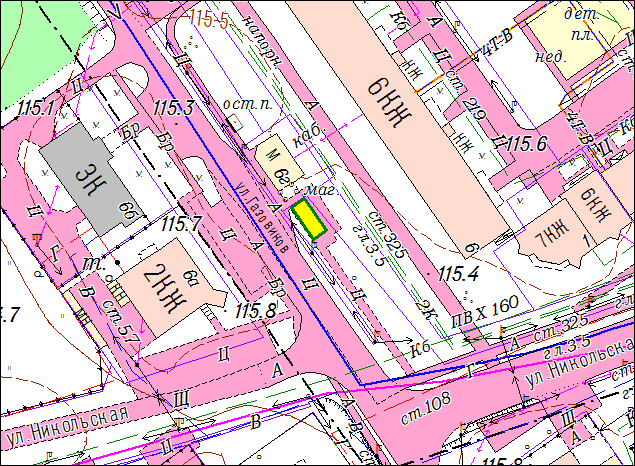 М 1:1000Условные обозначения:              - нестационарный торговый объект.Схема размещения лота № 2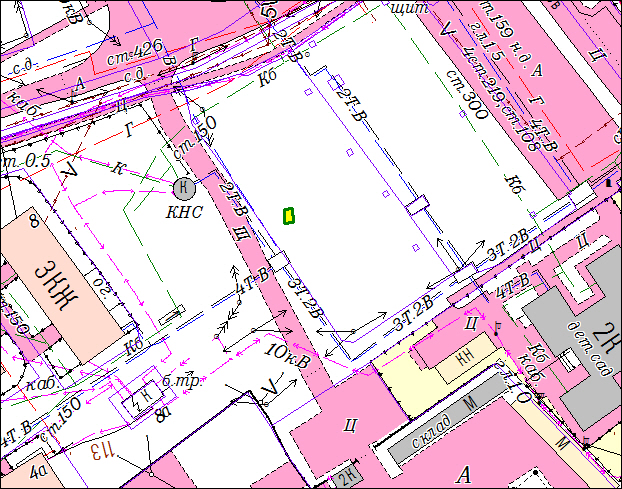 М 1:1000Условные обозначения:              - нестационарный торговый объект.Схема размещения лота № 3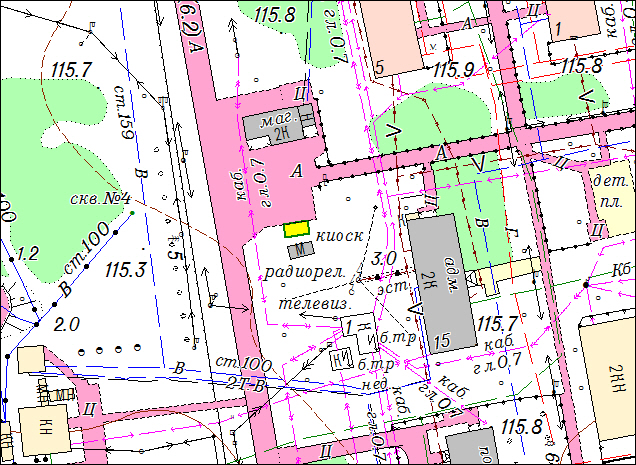 М 1:1000Условные обозначения:              - нестационарный торговый объект.Схема размещения лота № 4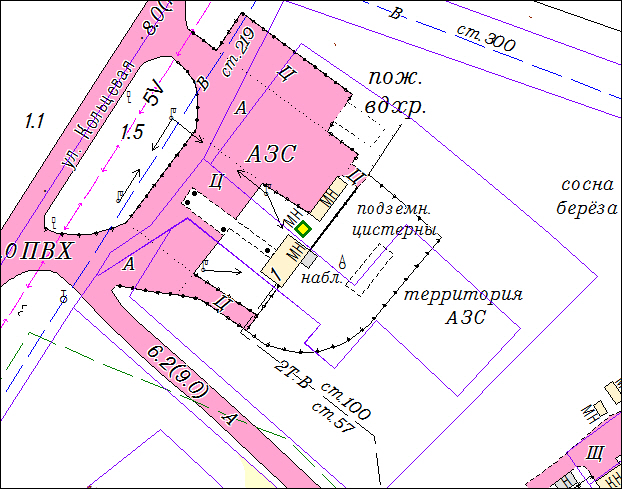 М 1:1000Условные обозначения:              - нестационарный торговый объект.Схема размещения лота № 5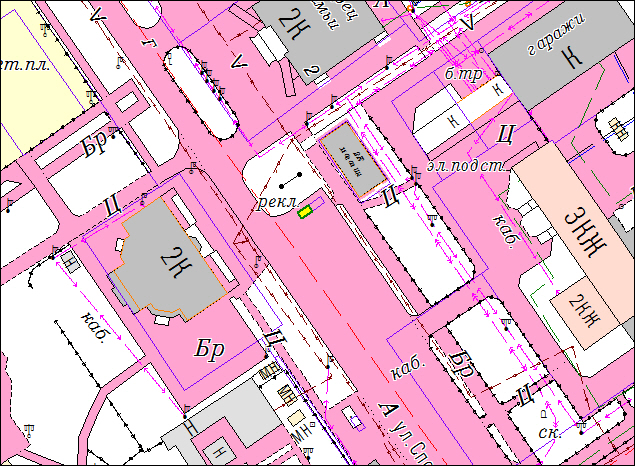 М 1:1000Условные обозначения:              - нестационарный торговый объект.Схема размещения лота № 6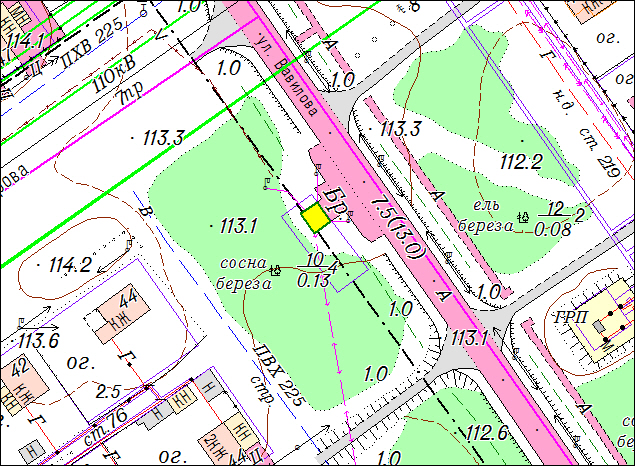 М 1:1000Условные обозначения:              - нестационарный торговый объект.Схема размещения лота № 7М 1:1000Условные обозначения:              - нестационарный торговый объект.Схема размещения лота № 8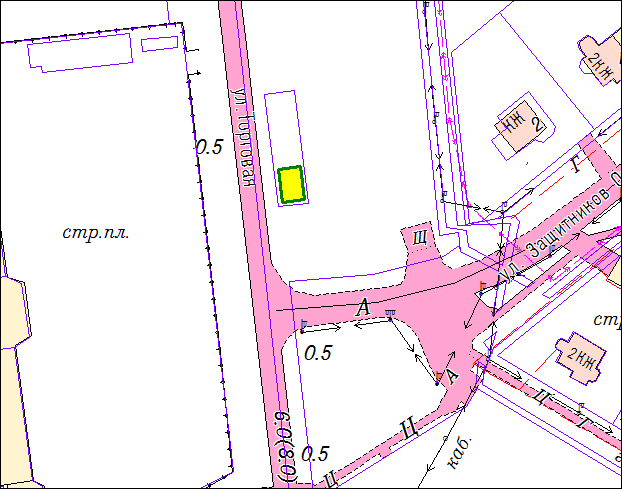 М 1:1000Условные обозначения:              - нестационарный торговый объект.Схема размещения лота № 9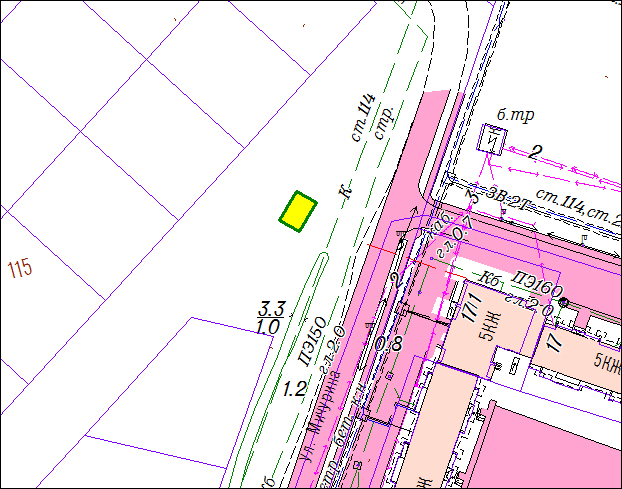 М 1:1000Условные обозначения:              - нестационарный торговый объект.Схема размещения лота № 10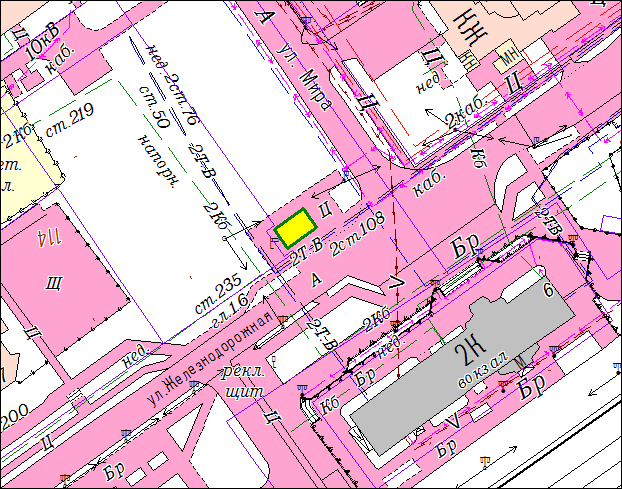 М 1:1000Условные обозначения:              - нестационарный торговый объект.Схема размещения лота № 11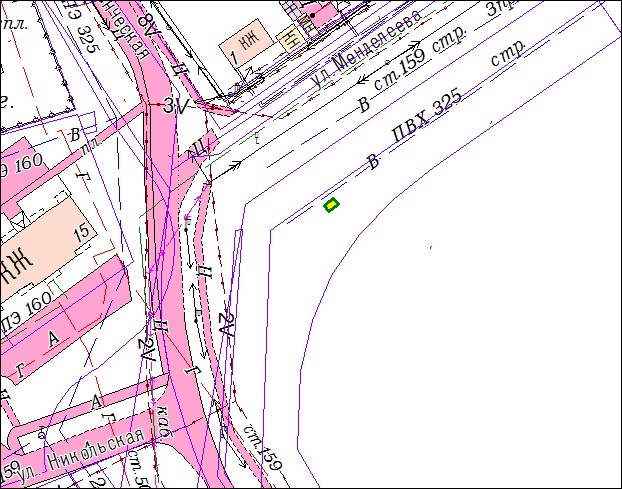 М 1:1000Условные обозначения:              - нестационарный торговый объект.Схема размещения лота № 12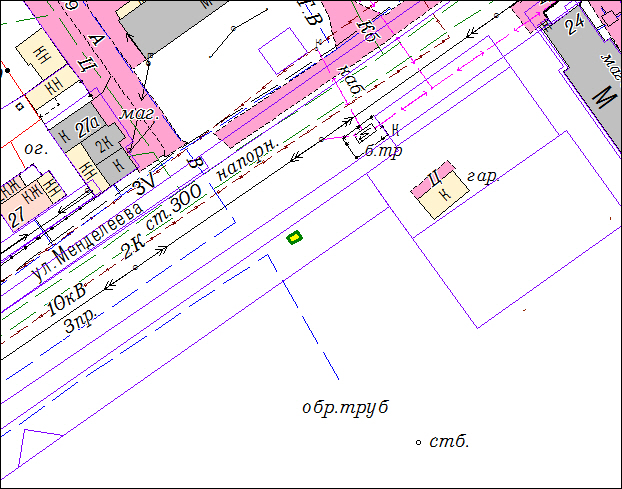 М 1:1000Условные обозначения:              - нестационарный торговый объект.Приложение 4к аукционной документацииТребования к нестационарным торговым объектамРазмещение нестационарных торговых объектов не должно мешать пешеходному движению, нарушать противопожарные требования, условия инсоляции территории и помещений, рядом с которыми они расположены, ухудшать визуальное восприятие среды города Югорска, благоустройство территории и застройки.Размещение нестационарных торговых объектов должно обеспечивать:- сохранность архитектурного и эстетического облика города;- удобный подъезд автотранспорта, не создающий помех для прохода пешеходов, возможность беспрепятственного подвоза товара;- беспрепятственный доступ покупателей к местам торговли;- безопасность покупателей и продавцов;- соблюдение требований в области обращения с твердыми коммунальными отходами на территории города.Нестационарные торговые объекты должны устанавливаться на твердые виды покрытия, оборудоваться осветительным оборудованием, урнами и контейнерами для накопления отходов. Размещение павильона с остановкой предусматривается в местах остановок общественного транспорта. Для установки павильона с остановкой предусматривается площадка с твердыми видами покрытия.Передвижные нестационарные объекты, размещаемые на территории города Югорска, должны находиться в технически исправном состоянии (включая наличие колес) и должны быть вывезены с места их размещения в течение двух часов по требованию администрации города Югорска в случае необходимости обеспечения уборки городских территорий, проведения публичных и массовых мероприятий.Требования к внешнему виду, конструктивным особенностям и параметрам нестационарных торговых объектов, размещаемых на территории города Югорска (за исключением летних кафе).Внешний вид нестационарных торговых объектов.Цветовое решение нестационарного торгового объекта должно приниматься в соответствии с приложением 6 к Правилам благоустройства территории города Югорска, утвержденным решением Думы города Югорска от 28.08.2018 № 56 (с изменениями от 26.03.2019 № 21, от 20.02.2020 № 8, от 25.08.2020 № 54).Отделочные материалы нестационарных торговых объектов должны отвечать санитарно-гигиеническим требованиям, нормам противопожарной безопасности, архитектурно-художественным требованиям, характеру сложившейся среды и условиям долговременной эксплуатации.Процент остекления фасадов нестационарного объекта должен составлять не менее 30% площади поверхности стен объекта. На остекленных фасадах нестационарных объектов допускается размещение рольставней.При остеклении витрин нестационарных торговых объектов следует применять безосколочные, ударостойкие материалы, безопасные упрочняющие многослойные пленочные покрытия, поликарбонатные стекла. При размещении киосков и павильонов площадью 20 кв. м. включительно в группах, а также на расстоянии менее 15 метров друг от друга нестационарные объекты должны иметь одинаковую высоту, быть выполнены с применением единого модуля по ширине и высоте, иметь единое цветовое решение.Размер вывески не должен быть более 1,5 м × 0,25 м, не допускается размещение вывески на торцевых фасадах объекта.Размер информационной таблички не должен быть более 0,4 м × 0,5 м.Цветовое решение вывески и информационной таблички должно гармонировать с цветовым решением фасадов нестационарных объектов. Не допускается: использование цвета и логотипов, диссонирующих с цветовым решением фасада; использование черного цвета для фона вывесок и режимных табличек; использование страбоскопов в оформлении вывесок.На торцевых фасадах нестационарных объектов допускается размещение рекламных конструкций малого формата (с размерами рекламного поля не более 1,2 м × 1,8 м) в порядке, установленном Федеральным законом от 13.03.2006 № 38-ФЗ «О рекламе». Цветовое решение рекламных конструкций должно соответствовать цветовому решению вывески, информационной таблички и должно гармонировать с цветовым решением фасадов нестационарных торговых объектов.Нестационарные объекты оборудуются элементами внешней декоративной подсветки.Конструктивные особенности нестационарных торговых объектов.Конструктивные особенности нестационарных торговых объектов должны исключать устройство заглубленных фундаментов, подземных помещений.В качестве незаглубленных фундаментов павильонов, киосков должны применяться железобетонные плиты.Устройство фундамента не допускается.Планировка и конструктивное исполнение нестационарных торговых объектов должны обеспечивать требуемые нормативными документами условия приема, хранения и отпуска товаров.Конструктивные особенности должны отвечать требованиям действующего законодательства Российской Федерации, обеспечивать беспрепятственный доступ инвалидов.Отступление от требований к внешнему облику, конструктивным особенностям и параметрам нестационарных торговых объектов (павильонов, киосков), размещаемых на территории города, допускается в случае, если указанное отступление обусловлено действующим техническим регламентом, утвержденной нормативной документацией, санитарными правилами и нормами.Параметры нестационарных торговых объектов.Допустимые размеры киосков - площадью от 10 кв. м до 20 кв. м и высотой 3,55 м.Допустимые размеры павильонов - площадью от 30 кв. м до 60 кв. м и высотой 3,55 м.Максимальное количество этажей киосков и павильонов не должно превышать 1 этажа.Требования к благоустройству территории, примыкающей к нестационарным торговым объектам.Площадка для размещения нестационарного объекта должна иметь твердое покрытие.Границы благоустройства устанавливаются в зависимости от типа сооружений, с учетом особенностей территории, на которой планируется размещение нестационарного торгового объекта:- для палаток, киосков, автоприцепов (тонаров) – на расстоянии 2 м от лицевого фасада, 0,8 м от боковых фасадов, 0,5 м от заднего фасада,- для павильонов, летних кафе – на расстоянии 3 м от лицевого фасада, 1 м от боковых фасадов, 0,8 м от заднего фасада. В указанных границах производится мощение тротуарной плиткой красного цвета.В границах благоустроенной территории устанавливается урна емкостью не менее 10 литров.Владелец нестационарного торгового объекта обеспечивает содержание (уборку) территории, прилегающей к нестационарному торговому объекту, в пределах радиуса 5 метров.Хозяйствующие субъекты обязаны обеспечивать:- полную уборку собственных и прилегающих территорий не менее двух раз в сутки (утром и вечером), чистоту и порядок торговой точки в течение рабочего времени,- необходимое количество урн и контейнеров, их ремонт или замену в случае повреждения или порчи, очистку от мусора, не допуская их переполнения,- регулярный вывоз отходов к месту их переработки, утилизации и размещения самостоятельно или на основании договора со специализированной организацией, оказывающей услуги по вывозу и размещению отходов,- в зимний период уборку снега, очистку наледи до асфальта или противогололедную посыпку территории, своевременную очистку навесов от снега, наледи, сосулек,- соблюдение посетителями требований правил чистоты и порядка,- содержание в исправном состоянии и своевременное устранение нарушения в содержании нестационарных торговых объектов (устранение бумажного спама (наклейки, объявления, реклама), посторонних надписей, замена разбитых стекол, их очистка, покраска или промывка козырьков и т.д.),- ремонт и окраску нестационарных сооружений,- сохранность зеленых насаждений, газонов, бордюрного камня.Хозяйствующим субъектам запрещается:- нарушать асфальтовое и другое покрытие улиц, тротуаров, целостность объектов внешнего благоустройства и зеленых насаждений;- выкладывать товар за пределами торговой точки, а именно: на тротуарах, газонах, ограждениях, деревьях, малых архитектурных формах, фасадах, парапетах и деталях зданий и сооружений, на проезжей части улиц, территориях парковок автотранспорта;- после окончания торговли оставлять на улицах, бульварах, в садах, скверах и других не предназначенных для этих целей местах элементы подвоза товара (передвижные лотки, тележки, контейнеры и другое оборудование);- складировать тару на тротуарах, газонах, проезжей части улиц и других местах, не отведенных для этой цели;- торговля из ящиков, мешков, картонных коробок или другой случайной тары вне нестационарных торговых объектов;- возведение у нестационарных торговых объектов пристройки, козырька, загородки, решетки, навеса, холодильного и иного оборудования, не предусмотренного паспортом нестационарного торгового объекта;- использовать нестационарный торговый объект под складские цели.Приложение 5к аукционной документацииПример Паспорта нестационарного торгового объектаПАСПОРТНЕСТАЦИОНАРНОГОТОРГОВОГО ОБЪЕКТА2020 годПаспорт нестационарного торгового объекта* обязательное требование в соответствии с правилами благоустройства территории города Югорска, утвержденными решением Думы города Югорска от 28.08.2018 № 56 (с изменениями).(ст. 12 «Общие требования к внешнему виду некапитальных нестационарных сооружений и строений»).Приложение 1к паспорту нестационарноготоргового объектаПлан благоустройства территорииУсловные обозначения: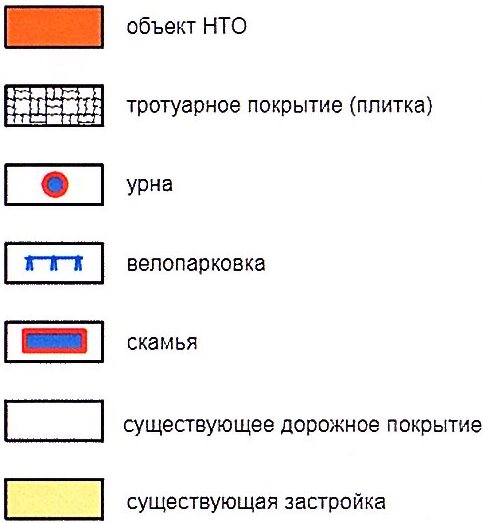 Приложение 2к паспорту нестационарноготоргового объектаВнешний вид объекта№ лота№ места размещения в схемеМесторасположение нестационарного торгового объектаВид объектаСпециализация (ассортимент)Площадь объекта, кв.м.Площадь земельного участка, кв.м.Срок, период размещенияЗадаток в рубляхНачальная (минимальная) цена договора на размещение (цена лота, руб/год)Шаг аукциона111город Югорск, улица Газовиков, в районе дома № 6Палатка Продовольственные товары 2040Не более 5 лет, сезонно (с 1 мая по 31 октября)4 673,25 ₽9 346,50 ₽467,33 ₽214город Югорск, улица Попова, в районе «самолета»Палатка Продовольственные товары 620Не более 5 лет, сезонно (с 1 мая по 31 октября)1 401,98 ₽2 803,95 ₽140,20 ₽317город Югорск, район Югорск-2ПавильонНепродовольственные товары5070Не более 5 лет7 788,75 ₽15 577,50 ₽778,88 ₽418город Югорск, улица Кольцевая, 1Киоск Продовольственные товары820Не более 5 лет1 246,20 ₽2 492,40 ₽124,62 ₽519город Югорск, улица Спортивная, в районе здания № 2АТонарПродовольственные товары620Не более 5 лет1 682,37 ₽3 364,74 ₽168,24 ₽622город Югорск, улица Вавилова, на пересечении улиц Вавилова-СахароваПавильон Продовольственные товары 5070Не более 5 лет7 788,75 ₽15 577,50 ₽778,88 ₽723город Югорск, улица Вавилова, на пересечении улиц Вавилова-СахароваПалатка Продовольственные товары 620Не более 5 лет, сезонно (с 1 мая по 31 октября)467,33 ₽934,65 ₽46,73 ₽824город Югорск, улица Торговая, в районе пересечения с улицей Защитников ОтечестваПавильон Продовольственные товары5470Не более 5 лет8 411,85 ₽16 823,70 ₽841,19 ₽929город Югорск, улица Мичурина, в районе дома № 17/1Павильон Продовольственные товары5470Не более 5 лет8 411,85 ₽16 823,70 ₽841,19 ₽1030город Югорск, улица Железнодорожная, в районе пересечения с улицей МираПавильон Продовольственные товары5470Не более 5 лет25 235,55 ₽50 471,10 ₽2 523,56 ₽1131город Югорск, улица МенделееваПалатка Продовольственные товары620Не более 5 лет, сезонно (с 1 мая по 31 октября)467,33 ₽934,65 ₽46,73 ₽1233город Югорск, улица МенделееваПалатка Продовольственные товары620Не более 5 лет, сезонно (с 1 мая по 31 октября)467,33 ₽934,65 ₽46,73 ₽Заявитель:Заявитель:Заявитель:Заявитель:Заявитель:Заявитель:Заявитель:Заявитель:Заявитель:Заявитель:Заявитель:Заявитель:Заявитель:Заявитель:Заявитель:Заявитель:Заявитель:Заявитель:Заявитель:Заявитель:Заявитель:Заявитель:Заявитель:Заявитель:Заявитель:Заявитель:Заявитель:Заявитель:Заявитель:Заявитель:Заявитель:Заявитель:Заявитель:Заявитель:Заявитель:Заявитель:Заявитель:Заявитель:Заявитель:Заявитель:Заявитель:Заявитель:Индивидуальный предпринимательИндивидуальный предпринимательИндивидуальный предпринимательИндивидуальный предпринимательИндивидуальный предпринимательИндивидуальный предпринимательИндивидуальный предпринимательИндивидуальный предпринимательИндивидуальный предпринимательИндивидуальный предпринимательИндивидуальный предпринимательИндивидуальный предпринимательИндивидуальный предпринимательИндивидуальный предпринимательИндивидуальный предпринимательИндивидуальный предпринимательИндивидуальный предпринимательИндивидуальный предпринимательИндивидуальный предпринимательИндивидуальный предпринимательИндивидуальный предпринимательИндивидуальный предпринимательИндивидуальный предприниматель                     юридическое лицо                     юридическое лицо                     юридическое лицо                     юридическое лицо                     юридическое лицо                     юридическое лицо                     юридическое лицо                     юридическое лицо                     юридическое лицо                     юридическое лицо                     юридическое лицо                     юридическое лицо                     юридическое лицо                     юридическое лицоФИО/Наименование заявителя ФИО/Наименование заявителя ФИО/Наименование заявителя ФИО/Наименование заявителя ФИО/Наименование заявителя ФИО/Наименование заявителя ФИО/Наименование заявителя ФИО/Наименование заявителя ФИО/Наименование заявителя ФИО/Наименование заявителя ФИО/Наименование заявителя ФИО/Наименование заявителя ФИО/Наименование заявителя ФИО/Наименование заявителя ФИО/Наименование заявителя ФИО/Наименование заявителя ФИО/Наименование заявителя ФИО/Наименование заявителя ФИО/Наименование заявителя ФИО/Наименование заявителя ФИО/Наименование заявителя ФИО/Наименование заявителя ФИО/Наименование заявителя ФИО/Наименование заявителя ФИО/Наименование заявителя ФИО/Наименование заявителя ФИО/Наименование заявителя ФИО/Наименование заявителя ФИО/Наименование заявителя ФИО/Наименование заявителя ФИО/Наименование заявителя ФИО/Наименование заявителя ФИО/Наименование заявителя ФИО/Наименование заявителя ФИО/Наименование заявителя ФИО/Наименование заявителя ФИО/Наименование заявителя ФИО/Наименование заявителя ФИО/Наименование заявителя ФИО/Наименование заявителя ФИО/Наименование заявителя ФИО/Наименование заявителя Место жительства/место нахождения заявителяМесто жительства/место нахождения заявителяМесто жительства/место нахождения заявителяМесто жительства/место нахождения заявителяМесто жительства/место нахождения заявителяМесто жительства/место нахождения заявителяМесто жительства/место нахождения заявителяМесто жительства/место нахождения заявителяМесто жительства/место нахождения заявителяМесто жительства/место нахождения заявителяМесто жительства/место нахождения заявителяМесто жительства/место нахождения заявителяМесто жительства/место нахождения заявителяМесто жительства/место нахождения заявителяМесто жительства/место нахождения заявителяМесто жительства/место нахождения заявителяМесто жительства/место нахождения заявителяМесто жительства/место нахождения заявителяМесто жительства/место нахождения заявителяМесто жительства/место нахождения заявителяМесто жительства/место нахождения заявителяМесто жительства/место нахождения заявителяМесто жительства/место нахождения заявителяМесто жительства/место нахождения заявителяМесто жительства/место нахождения заявителяМесто жительства/место нахождения заявителяМесто жительства/место нахождения заявителяМесто жительства/место нахождения заявителяМесто жительства/место нахождения заявителяМесто жительства/место нахождения заявителяМесто жительства/место нахождения заявителяТелефонТелефонТелефонТелефонТелефонe-mail:e-mail:e-mail:e-mail:Для индивидуальных предпринимателей.Для индивидуальных предпринимателей.Для индивидуальных предпринимателей.Для индивидуальных предпринимателей.Для индивидуальных предпринимателей.Для индивидуальных предпринимателей.Для индивидуальных предпринимателей.Для индивидуальных предпринимателей.Для индивидуальных предпринимателей.Для индивидуальных предпринимателей.Для индивидуальных предпринимателей.Для индивидуальных предпринимателей.Для индивидуальных предпринимателей.Для индивидуальных предпринимателей.Для индивидуальных предпринимателей.Для индивидуальных предпринимателей.Для индивидуальных предпринимателей.Для индивидуальных предпринимателей.Для индивидуальных предпринимателей.Для индивидуальных предпринимателей.Для индивидуальных предпринимателей.Для индивидуальных предпринимателей.Для индивидуальных предпринимателей.Для индивидуальных предпринимателей.Для индивидуальных предпринимателей.Для индивидуальных предпринимателей.Для индивидуальных предпринимателей.Для индивидуальных предпринимателей.Для индивидуальных предпринимателей.Для индивидуальных предпринимателей.Для индивидуальных предпринимателей.Для индивидуальных предпринимателей.Для индивидуальных предпринимателей.Для индивидуальных предпринимателей.Для индивидуальных предпринимателей.Для индивидуальных предпринимателей.Для индивидуальных предпринимателей.Для индивидуальных предпринимателей.Для индивидуальных предпринимателей.Для индивидуальных предпринимателей.Для индивидуальных предпринимателей.Для индивидуальных предпринимателей.Документ, удостоверяющий личность:Документ, удостоверяющий личность:Документ, удостоверяющий личность:Документ, удостоверяющий личность:Документ, удостоверяющий личность:Документ, удостоверяющий личность:Документ, удостоверяющий личность:Документ, удостоверяющий личность:Документ, удостоверяющий личность:Документ, удостоверяющий личность:Документ, удостоверяющий личность:Документ, удостоверяющий личность:Документ, удостоверяющий личность:Документ, удостоверяющий личность:Документ, удостоверяющий личность:Документ, удостоверяющий личность:Документ, удостоверяющий личность:Документ, удостоверяющий личность:Документ, удостоверяющий личность:Документ, удостоверяющий личность:Документ, удостоверяющий личность:Документ, удостоверяющий личность:Документ, удостоверяющий личность:Документ, удостоверяющий личность:Документ, удостоверяющий личность:Документ, удостоверяющий личность:Документ, удостоверяющий личность:Документ, удостоверяющий личность:Документ, удостоверяющий личность:Документ, удостоверяющий личность:Документ, удостоверяющий личность:Документ, удостоверяющий личность:Документ, удостоверяющий личность:Документ, удостоверяющий личность:Документ, удостоверяющий личность:Документ, удостоверяющий личность:Документ, удостоверяющий личность:Документ, удостоверяющий личность:Документ, удостоверяющий личность:Документ, удостоверяющий личность:Документ, удостоверяющий личность:Документ, удостоверяющий личность:сериясерия№№№выданвыданвыданвыданОГРНИПОГРНИПОГРНИПОГРНИПОГРНИПОГРНИПОГРНИПИННИННИННИННИННДля юридических лиц.Для юридических лиц.Для юридических лиц.Для юридических лиц.Для юридических лиц.Для юридических лиц.Для юридических лиц.Для юридических лиц.Для юридических лиц.Для юридических лиц.Для юридических лиц.Для юридических лиц.Для юридических лиц.Для юридических лиц.Для юридических лиц.Для юридических лиц.Для юридических лиц.Для юридических лиц.Для юридических лиц.Для юридических лиц.Для юридических лиц.Для юридических лиц.Для юридических лиц.Для юридических лиц.Для юридических лиц.Для юридических лиц.Для юридических лиц.Для юридических лиц.Для юридических лиц.Для юридических лиц.Для юридических лиц.Для юридических лиц.Для юридических лиц.Для юридических лиц.Для юридических лиц.Для юридических лиц.Для юридических лиц.Для юридических лиц.Для юридических лиц.Для юридических лиц.Для юридических лиц.Для юридических лиц.Документ о государственной регистрации в качестве юридического лица Документ о государственной регистрации в качестве юридического лица Документ о государственной регистрации в качестве юридического лица Документ о государственной регистрации в качестве юридического лица Документ о государственной регистрации в качестве юридического лица Документ о государственной регистрации в качестве юридического лица Документ о государственной регистрации в качестве юридического лица Документ о государственной регистрации в качестве юридического лица Документ о государственной регистрации в качестве юридического лица Документ о государственной регистрации в качестве юридического лица Документ о государственной регистрации в качестве юридического лица Документ о государственной регистрации в качестве юридического лица Документ о государственной регистрации в качестве юридического лица Документ о государственной регистрации в качестве юридического лица Документ о государственной регистрации в качестве юридического лица Документ о государственной регистрации в качестве юридического лица Документ о государственной регистрации в качестве юридического лица Документ о государственной регистрации в качестве юридического лица Документ о государственной регистрации в качестве юридического лица Документ о государственной регистрации в качестве юридического лица Документ о государственной регистрации в качестве юридического лица Документ о государственной регистрации в качестве юридического лица Документ о государственной регистрации в качестве юридического лица Документ о государственной регистрации в качестве юридического лица Документ о государственной регистрации в качестве юридического лица Документ о государственной регистрации в качестве юридического лица Документ о государственной регистрации в качестве юридического лица Документ о государственной регистрации в качестве юридического лица Документ о государственной регистрации в качестве юридического лица Документ о государственной регистрации в качестве юридического лица Документ о государственной регистрации в качестве юридического лица Документ о государственной регистрации в качестве юридического лица Документ о государственной регистрации в качестве юридического лица Документ о государственной регистрации в качестве юридического лица Документ о государственной регистрации в качестве юридического лица Документ о государственной регистрации в качестве юридического лица Документ о государственной регистрации в качестве юридического лица Документ о государственной регистрации в качестве юридического лица Документ о государственной регистрации в качестве юридического лица Документ о государственной регистрации в качестве юридического лица Документ о государственной регистрации в качестве юридического лица Документ о государственной регистрации в качестве юридического лица сериясерия№№№дата регистрациидата регистрациидата регистрациидата регистрациидата регистрациидата регистрациидата регистрациидата регистрациидата регистрацииОрган, осуществивший регистрациюОрган, осуществивший регистрациюОрган, осуществивший регистрациюОрган, осуществивший регистрациюОрган, осуществивший регистрациюОрган, осуществивший регистрациюОрган, осуществивший регистрациюОрган, осуществивший регистрациюОрган, осуществивший регистрациюОрган, осуществивший регистрациюОрган, осуществивший регистрациюОрган, осуществивший регистрациюОрган, осуществивший регистрациюОрган, осуществивший регистрациюОрган, осуществивший регистрациюОрган, осуществивший регистрациюОрган, осуществивший регистрациюОрган, осуществивший регистрациюОрган, осуществивший регистрациюОрган, осуществивший регистрациюОрган, осуществивший регистрациюОрган, осуществивший регистрациюОрган, осуществивший регистрациюОрган, осуществивший регистрациюОГРНОГРНОГРНИННИННИННИННИННЗаявитель, принимая решение об участии в аукционе на право заключения договора на размещение нестационарного торгового объекта:Заявитель, принимая решение об участии в аукционе на право заключения договора на размещение нестационарного торгового объекта:Заявитель, принимая решение об участии в аукционе на право заключения договора на размещение нестационарного торгового объекта:Заявитель, принимая решение об участии в аукционе на право заключения договора на размещение нестационарного торгового объекта:Заявитель, принимая решение об участии в аукционе на право заключения договора на размещение нестационарного торгового объекта:Заявитель, принимая решение об участии в аукционе на право заключения договора на размещение нестационарного торгового объекта:Заявитель, принимая решение об участии в аукционе на право заключения договора на размещение нестационарного торгового объекта:Заявитель, принимая решение об участии в аукционе на право заключения договора на размещение нестационарного торгового объекта:Заявитель, принимая решение об участии в аукционе на право заключения договора на размещение нестационарного торгового объекта:Заявитель, принимая решение об участии в аукционе на право заключения договора на размещение нестационарного торгового объекта:Заявитель, принимая решение об участии в аукционе на право заключения договора на размещение нестационарного торгового объекта:Заявитель, принимая решение об участии в аукционе на право заключения договора на размещение нестационарного торгового объекта:Заявитель, принимая решение об участии в аукционе на право заключения договора на размещение нестационарного торгового объекта:Заявитель, принимая решение об участии в аукционе на право заключения договора на размещение нестационарного торгового объекта:Заявитель, принимая решение об участии в аукционе на право заключения договора на размещение нестационарного торгового объекта:Заявитель, принимая решение об участии в аукционе на право заключения договора на размещение нестационарного торгового объекта:Заявитель, принимая решение об участии в аукционе на право заключения договора на размещение нестационарного торгового объекта:Заявитель, принимая решение об участии в аукционе на право заключения договора на размещение нестационарного торгового объекта:Заявитель, принимая решение об участии в аукционе на право заключения договора на размещение нестационарного торгового объекта:Заявитель, принимая решение об участии в аукционе на право заключения договора на размещение нестационарного торгового объекта:Заявитель, принимая решение об участии в аукционе на право заключения договора на размещение нестационарного торгового объекта:Заявитель, принимая решение об участии в аукционе на право заключения договора на размещение нестационарного торгового объекта:Заявитель, принимая решение об участии в аукционе на право заключения договора на размещение нестационарного торгового объекта:Заявитель, принимая решение об участии в аукционе на право заключения договора на размещение нестационарного торгового объекта:Заявитель, принимая решение об участии в аукционе на право заключения договора на размещение нестационарного торгового объекта:Заявитель, принимая решение об участии в аукционе на право заключения договора на размещение нестационарного торгового объекта:Заявитель, принимая решение об участии в аукционе на право заключения договора на размещение нестационарного торгового объекта:Заявитель, принимая решение об участии в аукционе на право заключения договора на размещение нестационарного торгового объекта:Заявитель, принимая решение об участии в аукционе на право заключения договора на размещение нестационарного торгового объекта:Заявитель, принимая решение об участии в аукционе на право заключения договора на размещение нестационарного торгового объекта:Заявитель, принимая решение об участии в аукционе на право заключения договора на размещение нестационарного торгового объекта:Заявитель, принимая решение об участии в аукционе на право заключения договора на размещение нестационарного торгового объекта:Заявитель, принимая решение об участии в аукционе на право заключения договора на размещение нестационарного торгового объекта:Заявитель, принимая решение об участии в аукционе на право заключения договора на размещение нестационарного торгового объекта:Заявитель, принимая решение об участии в аукционе на право заключения договора на размещение нестационарного торгового объекта:Заявитель, принимая решение об участии в аукционе на право заключения договора на размещение нестационарного торгового объекта:Заявитель, принимая решение об участии в аукционе на право заключения договора на размещение нестационарного торгового объекта:Заявитель, принимая решение об участии в аукционе на право заключения договора на размещение нестационарного торгового объекта:Заявитель, принимая решение об участии в аукционе на право заключения договора на размещение нестационарного торгового объекта:Заявитель, принимая решение об участии в аукционе на право заключения договора на размещение нестационарного торгового объекта:Заявитель, принимая решение об участии в аукционе на право заключения договора на размещение нестационарного торгового объекта:Заявитель, принимая решение об участии в аукционе на право заключения договора на размещение нестационарного торгового объекта:вид торгового объекта:вид торгового объекта:вид торгового объекта:вид торгового объекта:вид торгового объекта:вид торгового объекта:вид торгового объекта:вид торгового объекта:вид торгового объекта:вид торгового объекта:вид торгового объекта:вид торгового объекта:вид торгового объекта:вид торгового объекта:специализация (ассортимент реализуемой продукции):специализация (ассортимент реализуемой продукции):специализация (ассортимент реализуемой продукции):специализация (ассортимент реализуемой продукции):специализация (ассортимент реализуемой продукции):специализация (ассортимент реализуемой продукции):специализация (ассортимент реализуемой продукции):специализация (ассортимент реализуемой продукции):специализация (ассортимент реализуемой продукции):специализация (ассортимент реализуемой продукции):специализация (ассортимент реализуемой продукции):специализация (ассортимент реализуемой продукции):специализация (ассортимент реализуемой продукции):специализация (ассортимент реализуемой продукции):специализация (ассортимент реализуемой продукции):специализация (ассортимент реализуемой продукции):специализация (ассортимент реализуемой продукции):специализация (ассортимент реализуемой продукции):специализация (ассортимент реализуемой продукции):специализация (ассортимент реализуемой продукции):специализация (ассортимент реализуемой продукции):специализация (ассортимент реализуемой продукции):специализация (ассортимент реализуемой продукции):специализация (ассортимент реализуемой продукции):специализация (ассортимент реализуемой продукции):специализация (ассортимент реализуемой продукции):специализация (ассортимент реализуемой продукции):специализация (ассортимент реализуемой продукции):специализация (ассортимент реализуемой продукции):специализация (ассортимент реализуемой продукции):специализация (ассортимент реализуемой продукции):специализация (ассортимент реализуемой продукции):специализация (ассортимент реализуемой продукции):специализация (ассортимент реализуемой продукции):площадь объекта, кв.м.:площадь объекта, кв.м.:площадь объекта, кв.м.:площадь объекта, кв.м.:площадь объекта, кв.м.:площадь объекта, кв.м.:площадь объекта, кв.м.:площадь объекта, кв.м.:площадь объекта, кв.м.:площадь объекта, кв.м.:площадь объекта, кв.м.:площадь объекта, кв.м.:площадь объекта, кв.м.:площадь объекта, кв.м.:площадь объекта, кв.м.:площадь земельного участка, кв.м.:площадь земельного участка, кв.м.:площадь земельного участка, кв.м.:площадь земельного участка, кв.м.:площадь земельного участка, кв.м.:площадь земельного участка, кв.м.:площадь земельного участка, кв.м.:площадь земельного участка, кв.м.:площадь земельного участка, кв.м.:площадь земельного участка, кв.м.:площадь земельного участка, кв.м.:площадь земельного участка, кв.м.:площадь земельного участка, кв.м.:площадь земельного участка, кв.м.:площадь земельного участка, кв.м.:площадь земельного участка, кв.м.:площадь земельного участка, кв.м.:площадь земельного участка, кв.м.:площадь земельного участка, кв.м.:площадь земельного участка, кв.м.:площадь земельного участка, кв.м.:площадь земельного участка, кв.м.:площадь земельного участка, кв.м.:адресный ориентир :адресный ориентир :адресный ориентир :адресный ориентир :адресный ориентир :адресный ориентир :адресный ориентир :адресный ориентир :адресный ориентир :адресный ориентир :адресный ориентир :адресный ориентир :адресный ориентир :сроком сроком сроком сроком обязуется в случае признания победителем аукциона заключить с Департаментом муниципальной собственности и градостроительства администрации города Югорска договор на размещение нестационарного торгового объекта в 10-дневный срок со дня размещения информации о результатах аукциона на официальном сайте органов местного самоуправления города Югорска (www.adm.ugorsk.ru).обязуется в случае признания победителем аукциона заключить с Департаментом муниципальной собственности и градостроительства администрации города Югорска договор на размещение нестационарного торгового объекта в 10-дневный срок со дня размещения информации о результатах аукциона на официальном сайте органов местного самоуправления города Югорска (www.adm.ugorsk.ru).обязуется в случае признания победителем аукциона заключить с Департаментом муниципальной собственности и градостроительства администрации города Югорска договор на размещение нестационарного торгового объекта в 10-дневный срок со дня размещения информации о результатах аукциона на официальном сайте органов местного самоуправления города Югорска (www.adm.ugorsk.ru).обязуется в случае признания победителем аукциона заключить с Департаментом муниципальной собственности и градостроительства администрации города Югорска договор на размещение нестационарного торгового объекта в 10-дневный срок со дня размещения информации о результатах аукциона на официальном сайте органов местного самоуправления города Югорска (www.adm.ugorsk.ru).обязуется в случае признания победителем аукциона заключить с Департаментом муниципальной собственности и градостроительства администрации города Югорска договор на размещение нестационарного торгового объекта в 10-дневный срок со дня размещения информации о результатах аукциона на официальном сайте органов местного самоуправления города Югорска (www.adm.ugorsk.ru).обязуется в случае признания победителем аукциона заключить с Департаментом муниципальной собственности и градостроительства администрации города Югорска договор на размещение нестационарного торгового объекта в 10-дневный срок со дня размещения информации о результатах аукциона на официальном сайте органов местного самоуправления города Югорска (www.adm.ugorsk.ru).обязуется в случае признания победителем аукциона заключить с Департаментом муниципальной собственности и градостроительства администрации города Югорска договор на размещение нестационарного торгового объекта в 10-дневный срок со дня размещения информации о результатах аукциона на официальном сайте органов местного самоуправления города Югорска (www.adm.ugorsk.ru).обязуется в случае признания победителем аукциона заключить с Департаментом муниципальной собственности и градостроительства администрации города Югорска договор на размещение нестационарного торгового объекта в 10-дневный срок со дня размещения информации о результатах аукциона на официальном сайте органов местного самоуправления города Югорска (www.adm.ugorsk.ru).обязуется в случае признания победителем аукциона заключить с Департаментом муниципальной собственности и градостроительства администрации города Югорска договор на размещение нестационарного торгового объекта в 10-дневный срок со дня размещения информации о результатах аукциона на официальном сайте органов местного самоуправления города Югорска (www.adm.ugorsk.ru).обязуется в случае признания победителем аукциона заключить с Департаментом муниципальной собственности и градостроительства администрации города Югорска договор на размещение нестационарного торгового объекта в 10-дневный срок со дня размещения информации о результатах аукциона на официальном сайте органов местного самоуправления города Югорска (www.adm.ugorsk.ru).обязуется в случае признания победителем аукциона заключить с Департаментом муниципальной собственности и градостроительства администрации города Югорска договор на размещение нестационарного торгового объекта в 10-дневный срок со дня размещения информации о результатах аукциона на официальном сайте органов местного самоуправления города Югорска (www.adm.ugorsk.ru).обязуется в случае признания победителем аукциона заключить с Департаментом муниципальной собственности и градостроительства администрации города Югорска договор на размещение нестационарного торгового объекта в 10-дневный срок со дня размещения информации о результатах аукциона на официальном сайте органов местного самоуправления города Югорска (www.adm.ugorsk.ru).обязуется в случае признания победителем аукциона заключить с Департаментом муниципальной собственности и градостроительства администрации города Югорска договор на размещение нестационарного торгового объекта в 10-дневный срок со дня размещения информации о результатах аукциона на официальном сайте органов местного самоуправления города Югорска (www.adm.ugorsk.ru).обязуется в случае признания победителем аукциона заключить с Департаментом муниципальной собственности и градостроительства администрации города Югорска договор на размещение нестационарного торгового объекта в 10-дневный срок со дня размещения информации о результатах аукциона на официальном сайте органов местного самоуправления города Югорска (www.adm.ugorsk.ru).обязуется в случае признания победителем аукциона заключить с Департаментом муниципальной собственности и градостроительства администрации города Югорска договор на размещение нестационарного торгового объекта в 10-дневный срок со дня размещения информации о результатах аукциона на официальном сайте органов местного самоуправления города Югорска (www.adm.ugorsk.ru).обязуется в случае признания победителем аукциона заключить с Департаментом муниципальной собственности и градостроительства администрации города Югорска договор на размещение нестационарного торгового объекта в 10-дневный срок со дня размещения информации о результатах аукциона на официальном сайте органов местного самоуправления города Югорска (www.adm.ugorsk.ru).обязуется в случае признания победителем аукциона заключить с Департаментом муниципальной собственности и градостроительства администрации города Югорска договор на размещение нестационарного торгового объекта в 10-дневный срок со дня размещения информации о результатах аукциона на официальном сайте органов местного самоуправления города Югорска (www.adm.ugorsk.ru).обязуется в случае признания победителем аукциона заключить с Департаментом муниципальной собственности и градостроительства администрации города Югорска договор на размещение нестационарного торгового объекта в 10-дневный срок со дня размещения информации о результатах аукциона на официальном сайте органов местного самоуправления города Югорска (www.adm.ugorsk.ru).обязуется в случае признания победителем аукциона заключить с Департаментом муниципальной собственности и градостроительства администрации города Югорска договор на размещение нестационарного торгового объекта в 10-дневный срок со дня размещения информации о результатах аукциона на официальном сайте органов местного самоуправления города Югорска (www.adm.ugorsk.ru).обязуется в случае признания победителем аукциона заключить с Департаментом муниципальной собственности и градостроительства администрации города Югорска договор на размещение нестационарного торгового объекта в 10-дневный срок со дня размещения информации о результатах аукциона на официальном сайте органов местного самоуправления города Югорска (www.adm.ugorsk.ru).обязуется в случае признания победителем аукциона заключить с Департаментом муниципальной собственности и градостроительства администрации города Югорска договор на размещение нестационарного торгового объекта в 10-дневный срок со дня размещения информации о результатах аукциона на официальном сайте органов местного самоуправления города Югорска (www.adm.ugorsk.ru).обязуется в случае признания победителем аукциона заключить с Департаментом муниципальной собственности и градостроительства администрации города Югорска договор на размещение нестационарного торгового объекта в 10-дневный срок со дня размещения информации о результатах аукциона на официальном сайте органов местного самоуправления города Югорска (www.adm.ugorsk.ru).обязуется в случае признания победителем аукциона заключить с Департаментом муниципальной собственности и градостроительства администрации города Югорска договор на размещение нестационарного торгового объекта в 10-дневный срок со дня размещения информации о результатах аукциона на официальном сайте органов местного самоуправления города Югорска (www.adm.ugorsk.ru).обязуется в случае признания победителем аукциона заключить с Департаментом муниципальной собственности и градостроительства администрации города Югорска договор на размещение нестационарного торгового объекта в 10-дневный срок со дня размещения информации о результатах аукциона на официальном сайте органов местного самоуправления города Югорска (www.adm.ugorsk.ru).обязуется в случае признания победителем аукциона заключить с Департаментом муниципальной собственности и градостроительства администрации города Югорска договор на размещение нестационарного торгового объекта в 10-дневный срок со дня размещения информации о результатах аукциона на официальном сайте органов местного самоуправления города Югорска (www.adm.ugorsk.ru).обязуется в случае признания победителем аукциона заключить с Департаментом муниципальной собственности и градостроительства администрации города Югорска договор на размещение нестационарного торгового объекта в 10-дневный срок со дня размещения информации о результатах аукциона на официальном сайте органов местного самоуправления города Югорска (www.adm.ugorsk.ru).обязуется в случае признания победителем аукциона заключить с Департаментом муниципальной собственности и градостроительства администрации города Югорска договор на размещение нестационарного торгового объекта в 10-дневный срок со дня размещения информации о результатах аукциона на официальном сайте органов местного самоуправления города Югорска (www.adm.ugorsk.ru).обязуется в случае признания победителем аукциона заключить с Департаментом муниципальной собственности и градостроительства администрации города Югорска договор на размещение нестационарного торгового объекта в 10-дневный срок со дня размещения информации о результатах аукциона на официальном сайте органов местного самоуправления города Югорска (www.adm.ugorsk.ru).обязуется в случае признания победителем аукциона заключить с Департаментом муниципальной собственности и градостроительства администрации города Югорска договор на размещение нестационарного торгового объекта в 10-дневный срок со дня размещения информации о результатах аукциона на официальном сайте органов местного самоуправления города Югорска (www.adm.ugorsk.ru).обязуется в случае признания победителем аукциона заключить с Департаментом муниципальной собственности и градостроительства администрации города Югорска договор на размещение нестационарного торгового объекта в 10-дневный срок со дня размещения информации о результатах аукциона на официальном сайте органов местного самоуправления города Югорска (www.adm.ugorsk.ru).обязуется в случае признания победителем аукциона заключить с Департаментом муниципальной собственности и градостроительства администрации города Югорска договор на размещение нестационарного торгового объекта в 10-дневный срок со дня размещения информации о результатах аукциона на официальном сайте органов местного самоуправления города Югорска (www.adm.ugorsk.ru).обязуется в случае признания победителем аукциона заключить с Департаментом муниципальной собственности и градостроительства администрации города Югорска договор на размещение нестационарного торгового объекта в 10-дневный срок со дня размещения информации о результатах аукциона на официальном сайте органов местного самоуправления города Югорска (www.adm.ugorsk.ru).обязуется в случае признания победителем аукциона заключить с Департаментом муниципальной собственности и градостроительства администрации города Югорска договор на размещение нестационарного торгового объекта в 10-дневный срок со дня размещения информации о результатах аукциона на официальном сайте органов местного самоуправления города Югорска (www.adm.ugorsk.ru).обязуется в случае признания победителем аукциона заключить с Департаментом муниципальной собственности и градостроительства администрации города Югорска договор на размещение нестационарного торгового объекта в 10-дневный срок со дня размещения информации о результатах аукциона на официальном сайте органов местного самоуправления города Югорска (www.adm.ugorsk.ru).обязуется в случае признания победителем аукциона заключить с Департаментом муниципальной собственности и градостроительства администрации города Югорска договор на размещение нестационарного торгового объекта в 10-дневный срок со дня размещения информации о результатах аукциона на официальном сайте органов местного самоуправления города Югорска (www.adm.ugorsk.ru).обязуется в случае признания победителем аукциона заключить с Департаментом муниципальной собственности и градостроительства администрации города Югорска договор на размещение нестационарного торгового объекта в 10-дневный срок со дня размещения информации о результатах аукциона на официальном сайте органов местного самоуправления города Югорска (www.adm.ugorsk.ru).обязуется в случае признания победителем аукциона заключить с Департаментом муниципальной собственности и градостроительства администрации города Югорска договор на размещение нестационарного торгового объекта в 10-дневный срок со дня размещения информации о результатах аукциона на официальном сайте органов местного самоуправления города Югорска (www.adm.ugorsk.ru).обязуется в случае признания победителем аукциона заключить с Департаментом муниципальной собственности и градостроительства администрации города Югорска договор на размещение нестационарного торгового объекта в 10-дневный срок со дня размещения информации о результатах аукциона на официальном сайте органов местного самоуправления города Югорска (www.adm.ugorsk.ru).обязуется в случае признания победителем аукциона заключить с Департаментом муниципальной собственности и градостроительства администрации города Югорска договор на размещение нестационарного торгового объекта в 10-дневный срок со дня размещения информации о результатах аукциона на официальном сайте органов местного самоуправления города Югорска (www.adm.ugorsk.ru).обязуется в случае признания победителем аукциона заключить с Департаментом муниципальной собственности и градостроительства администрации города Югорска договор на размещение нестационарного торгового объекта в 10-дневный срок со дня размещения информации о результатах аукциона на официальном сайте органов местного самоуправления города Югорска (www.adm.ugorsk.ru).обязуется в случае признания победителем аукциона заключить с Департаментом муниципальной собственности и градостроительства администрации города Югорска договор на размещение нестационарного торгового объекта в 10-дневный срок со дня размещения информации о результатах аукциона на официальном сайте органов местного самоуправления города Югорска (www.adm.ugorsk.ru).обязуется в случае признания победителем аукциона заключить с Департаментом муниципальной собственности и градостроительства администрации города Югорска договор на размещение нестационарного торгового объекта в 10-дневный срок со дня размещения информации о результатах аукциона на официальном сайте органов местного самоуправления города Югорска (www.adm.ugorsk.ru).Реквизиты счета для возврата задатка:Реквизиты счета для возврата задатка:Реквизиты счета для возврата задатка:Реквизиты счета для возврата задатка:Реквизиты счета для возврата задатка:Реквизиты счета для возврата задатка:Реквизиты счета для возврата задатка:Реквизиты счета для возврата задатка:Реквизиты счета для возврата задатка:Реквизиты счета для возврата задатка:Реквизиты счета для возврата задатка:Реквизиты счета для возврата задатка:Реквизиты счета для возврата задатка:Реквизиты счета для возврата задатка:Реквизиты счета для возврата задатка:Реквизиты счета для возврата задатка:Реквизиты счета для возврата задатка:Реквизиты счета для возврата задатка:Реквизиты счета для возврата задатка:Реквизиты счета для возврата задатка:Реквизиты счета для возврата задатка:Реквизиты счета для возврата задатка:Реквизиты счета для возврата задатка:Реквизиты счета для возврата задатка:Реквизиты счета для возврата задатка:Приложения:Приложения:Приложения:Приложения:Приложения:Приложения:Приложения:Приложения:Приложения:- копия документа, удостоверяющего личность;- копия документа, удостоверяющего личность;- копия документа, удостоверяющего личность;- копия документа, удостоверяющего личность;- копия документа, удостоверяющего личность;- копия документа, удостоверяющего личность;- копия документа, удостоверяющего личность;- копия документа, удостоверяющего личность;- копия документа, удостоверяющего личность;- копия документа, удостоверяющего личность;- копия документа, удостоверяющего личность;- копия документа, удостоверяющего личность;- копия документа, удостоверяющего личность;- копия документа, удостоверяющего личность;- копия документа, удостоверяющего личность;- копия документа, удостоверяющего личность;- копия документа, удостоверяющего личность;- копия документа, удостоверяющего личность;- копия документа, удостоверяющего личность;- копия документа, удостоверяющего личность;- копия документа, удостоверяющего личность;- копия документа, удостоверяющего личность;- копия документа, удостоверяющего личность;- копия документа, удостоверяющего личность;- копия документа, удостоверяющего личность;- копия документа, удостоверяющего личность;- копия документа, удостоверяющего личность;- копия документа, удостоверяющего личность;- копия документа, удостоверяющего личность;- копия документа, удостоверяющего личность;- копия документа, удостоверяющего личность;- копия документа, удостоверяющего личность;- копия документа, удостоверяющего личность;- копия документа, удостоверяющего личность;- копия документа, удостоверяющего личность;- копия документа, удостоверяющего личность;- копия документа, удостоверяющего личность;- копия документа, удостоверяющего личность;- копия документа, удостоверяющего личность;- копия документа, удостоверяющего личность;- копия документа, удостоверяющего личность;- копия документа, удостоверяющего личность;- доверенность, заверенная в установленном действующим законодательством порядке (если от имени претендента действует иное лицо);- доверенность, заверенная в установленном действующим законодательством порядке (если от имени претендента действует иное лицо);- доверенность, заверенная в установленном действующим законодательством порядке (если от имени претендента действует иное лицо);- доверенность, заверенная в установленном действующим законодательством порядке (если от имени претендента действует иное лицо);- доверенность, заверенная в установленном действующим законодательством порядке (если от имени претендента действует иное лицо);- доверенность, заверенная в установленном действующим законодательством порядке (если от имени претендента действует иное лицо);- доверенность, заверенная в установленном действующим законодательством порядке (если от имени претендента действует иное лицо);- доверенность, заверенная в установленном действующим законодательством порядке (если от имени претендента действует иное лицо);- доверенность, заверенная в установленном действующим законодательством порядке (если от имени претендента действует иное лицо);- доверенность, заверенная в установленном действующим законодательством порядке (если от имени претендента действует иное лицо);- доверенность, заверенная в установленном действующим законодательством порядке (если от имени претендента действует иное лицо);- доверенность, заверенная в установленном действующим законодательством порядке (если от имени претендента действует иное лицо);- доверенность, заверенная в установленном действующим законодательством порядке (если от имени претендента действует иное лицо);- доверенность, заверенная в установленном действующим законодательством порядке (если от имени претендента действует иное лицо);- доверенность, заверенная в установленном действующим законодательством порядке (если от имени претендента действует иное лицо);- доверенность, заверенная в установленном действующим законодательством порядке (если от имени претендента действует иное лицо);- доверенность, заверенная в установленном действующим законодательством порядке (если от имени претендента действует иное лицо);- доверенность, заверенная в установленном действующим законодательством порядке (если от имени претендента действует иное лицо);- доверенность, заверенная в установленном действующим законодательством порядке (если от имени претендента действует иное лицо);- доверенность, заверенная в установленном действующим законодательством порядке (если от имени претендента действует иное лицо);- доверенность, заверенная в установленном действующим законодательством порядке (если от имени претендента действует иное лицо);- доверенность, заверенная в установленном действующим законодательством порядке (если от имени претендента действует иное лицо);- доверенность, заверенная в установленном действующим законодательством порядке (если от имени претендента действует иное лицо);- доверенность, заверенная в установленном действующим законодательством порядке (если от имени претендента действует иное лицо);- доверенность, заверенная в установленном действующим законодательством порядке (если от имени претендента действует иное лицо);- доверенность, заверенная в установленном действующим законодательством порядке (если от имени претендента действует иное лицо);- доверенность, заверенная в установленном действующим законодательством порядке (если от имени претендента действует иное лицо);- доверенность, заверенная в установленном действующим законодательством порядке (если от имени претендента действует иное лицо);- доверенность, заверенная в установленном действующим законодательством порядке (если от имени претендента действует иное лицо);- доверенность, заверенная в установленном действующим законодательством порядке (если от имени претендента действует иное лицо);- доверенность, заверенная в установленном действующим законодательством порядке (если от имени претендента действует иное лицо);- доверенность, заверенная в установленном действующим законодательством порядке (если от имени претендента действует иное лицо);- доверенность, заверенная в установленном действующим законодательством порядке (если от имени претендента действует иное лицо);- доверенность, заверенная в установленном действующим законодательством порядке (если от имени претендента действует иное лицо);- доверенность, заверенная в установленном действующим законодательством порядке (если от имени претендента действует иное лицо);- доверенность, заверенная в установленном действующим законодательством порядке (если от имени претендента действует иное лицо);- доверенность, заверенная в установленном действующим законодательством порядке (если от имени претендента действует иное лицо);- доверенность, заверенная в установленном действующим законодательством порядке (если от имени претендента действует иное лицо);- доверенность, заверенная в установленном действующим законодательством порядке (если от имени претендента действует иное лицо);- доверенность, заверенная в установленном действующим законодательством порядке (если от имени претендента действует иное лицо);- доверенность, заверенная в установленном действующим законодательством порядке (если от имени претендента действует иное лицо);- доверенность, заверенная в установленном действующим законодательством порядке (если от имени претендента действует иное лицо);- документы или копии документов, подтверждающие внесение задатка в размере и по реквизитам, установленным организатором аукциона и указанным в извещении о проведении аукциона, с пометкой: «задаток на участие в аукционе на право заключения договора на размещение НТО по лоту № ____»;- документы или копии документов, подтверждающие внесение задатка в размере и по реквизитам, установленным организатором аукциона и указанным в извещении о проведении аукциона, с пометкой: «задаток на участие в аукционе на право заключения договора на размещение НТО по лоту № ____»;- документы или копии документов, подтверждающие внесение задатка в размере и по реквизитам, установленным организатором аукциона и указанным в извещении о проведении аукциона, с пометкой: «задаток на участие в аукционе на право заключения договора на размещение НТО по лоту № ____»;- документы или копии документов, подтверждающие внесение задатка в размере и по реквизитам, установленным организатором аукциона и указанным в извещении о проведении аукциона, с пометкой: «задаток на участие в аукционе на право заключения договора на размещение НТО по лоту № ____»;- документы или копии документов, подтверждающие внесение задатка в размере и по реквизитам, установленным организатором аукциона и указанным в извещении о проведении аукциона, с пометкой: «задаток на участие в аукционе на право заключения договора на размещение НТО по лоту № ____»;- документы или копии документов, подтверждающие внесение задатка в размере и по реквизитам, установленным организатором аукциона и указанным в извещении о проведении аукциона, с пометкой: «задаток на участие в аукционе на право заключения договора на размещение НТО по лоту № ____»;- документы или копии документов, подтверждающие внесение задатка в размере и по реквизитам, установленным организатором аукциона и указанным в извещении о проведении аукциона, с пометкой: «задаток на участие в аукционе на право заключения договора на размещение НТО по лоту № ____»;- документы или копии документов, подтверждающие внесение задатка в размере и по реквизитам, установленным организатором аукциона и указанным в извещении о проведении аукциона, с пометкой: «задаток на участие в аукционе на право заключения договора на размещение НТО по лоту № ____»;- документы или копии документов, подтверждающие внесение задатка в размере и по реквизитам, установленным организатором аукциона и указанным в извещении о проведении аукциона, с пометкой: «задаток на участие в аукционе на право заключения договора на размещение НТО по лоту № ____»;- документы или копии документов, подтверждающие внесение задатка в размере и по реквизитам, установленным организатором аукциона и указанным в извещении о проведении аукциона, с пометкой: «задаток на участие в аукционе на право заключения договора на размещение НТО по лоту № ____»;- документы или копии документов, подтверждающие внесение задатка в размере и по реквизитам, установленным организатором аукциона и указанным в извещении о проведении аукциона, с пометкой: «задаток на участие в аукционе на право заключения договора на размещение НТО по лоту № ____»;- документы или копии документов, подтверждающие внесение задатка в размере и по реквизитам, установленным организатором аукциона и указанным в извещении о проведении аукциона, с пометкой: «задаток на участие в аукционе на право заключения договора на размещение НТО по лоту № ____»;- документы или копии документов, подтверждающие внесение задатка в размере и по реквизитам, установленным организатором аукциона и указанным в извещении о проведении аукциона, с пометкой: «задаток на участие в аукционе на право заключения договора на размещение НТО по лоту № ____»;- документы или копии документов, подтверждающие внесение задатка в размере и по реквизитам, установленным организатором аукциона и указанным в извещении о проведении аукциона, с пометкой: «задаток на участие в аукционе на право заключения договора на размещение НТО по лоту № ____»;- документы или копии документов, подтверждающие внесение задатка в размере и по реквизитам, установленным организатором аукциона и указанным в извещении о проведении аукциона, с пометкой: «задаток на участие в аукционе на право заключения договора на размещение НТО по лоту № ____»;- документы или копии документов, подтверждающие внесение задатка в размере и по реквизитам, установленным организатором аукциона и указанным в извещении о проведении аукциона, с пометкой: «задаток на участие в аукционе на право заключения договора на размещение НТО по лоту № ____»;- документы или копии документов, подтверждающие внесение задатка в размере и по реквизитам, установленным организатором аукциона и указанным в извещении о проведении аукциона, с пометкой: «задаток на участие в аукционе на право заключения договора на размещение НТО по лоту № ____»;- документы или копии документов, подтверждающие внесение задатка в размере и по реквизитам, установленным организатором аукциона и указанным в извещении о проведении аукциона, с пометкой: «задаток на участие в аукционе на право заключения договора на размещение НТО по лоту № ____»;- документы или копии документов, подтверждающие внесение задатка в размере и по реквизитам, установленным организатором аукциона и указанным в извещении о проведении аукциона, с пометкой: «задаток на участие в аукционе на право заключения договора на размещение НТО по лоту № ____»;- документы или копии документов, подтверждающие внесение задатка в размере и по реквизитам, установленным организатором аукциона и указанным в извещении о проведении аукциона, с пометкой: «задаток на участие в аукционе на право заключения договора на размещение НТО по лоту № ____»;- документы или копии документов, подтверждающие внесение задатка в размере и по реквизитам, установленным организатором аукциона и указанным в извещении о проведении аукциона, с пометкой: «задаток на участие в аукционе на право заключения договора на размещение НТО по лоту № ____»;- документы или копии документов, подтверждающие внесение задатка в размере и по реквизитам, установленным организатором аукциона и указанным в извещении о проведении аукциона, с пометкой: «задаток на участие в аукционе на право заключения договора на размещение НТО по лоту № ____»;- документы или копии документов, подтверждающие внесение задатка в размере и по реквизитам, установленным организатором аукциона и указанным в извещении о проведении аукциона, с пометкой: «задаток на участие в аукционе на право заключения договора на размещение НТО по лоту № ____»;- документы или копии документов, подтверждающие внесение задатка в размере и по реквизитам, установленным организатором аукциона и указанным в извещении о проведении аукциона, с пометкой: «задаток на участие в аукционе на право заключения договора на размещение НТО по лоту № ____»;- документы или копии документов, подтверждающие внесение задатка в размере и по реквизитам, установленным организатором аукциона и указанным в извещении о проведении аукциона, с пометкой: «задаток на участие в аукционе на право заключения договора на размещение НТО по лоту № ____»;- документы или копии документов, подтверждающие внесение задатка в размере и по реквизитам, установленным организатором аукциона и указанным в извещении о проведении аукциона, с пометкой: «задаток на участие в аукционе на право заключения договора на размещение НТО по лоту № ____»;- документы или копии документов, подтверждающие внесение задатка в размере и по реквизитам, установленным организатором аукциона и указанным в извещении о проведении аукциона, с пометкой: «задаток на участие в аукционе на право заключения договора на размещение НТО по лоту № ____»;- документы или копии документов, подтверждающие внесение задатка в размере и по реквизитам, установленным организатором аукциона и указанным в извещении о проведении аукциона, с пометкой: «задаток на участие в аукционе на право заключения договора на размещение НТО по лоту № ____»;- документы или копии документов, подтверждающие внесение задатка в размере и по реквизитам, установленным организатором аукциона и указанным в извещении о проведении аукциона, с пометкой: «задаток на участие в аукционе на право заключения договора на размещение НТО по лоту № ____»;- документы или копии документов, подтверждающие внесение задатка в размере и по реквизитам, установленным организатором аукциона и указанным в извещении о проведении аукциона, с пометкой: «задаток на участие в аукционе на право заключения договора на размещение НТО по лоту № ____»;- документы или копии документов, подтверждающие внесение задатка в размере и по реквизитам, установленным организатором аукциона и указанным в извещении о проведении аукциона, с пометкой: «задаток на участие в аукционе на право заключения договора на размещение НТО по лоту № ____»;- документы или копии документов, подтверждающие внесение задатка в размере и по реквизитам, установленным организатором аукциона и указанным в извещении о проведении аукциона, с пометкой: «задаток на участие в аукционе на право заключения договора на размещение НТО по лоту № ____»;- документы или копии документов, подтверждающие внесение задатка в размере и по реквизитам, установленным организатором аукциона и указанным в извещении о проведении аукциона, с пометкой: «задаток на участие в аукционе на право заключения договора на размещение НТО по лоту № ____»;- документы или копии документов, подтверждающие внесение задатка в размере и по реквизитам, установленным организатором аукциона и указанным в извещении о проведении аукциона, с пометкой: «задаток на участие в аукционе на право заключения договора на размещение НТО по лоту № ____»;- документы или копии документов, подтверждающие внесение задатка в размере и по реквизитам, установленным организатором аукциона и указанным в извещении о проведении аукциона, с пометкой: «задаток на участие в аукционе на право заключения договора на размещение НТО по лоту № ____»;- документы или копии документов, подтверждающие внесение задатка в размере и по реквизитам, установленным организатором аукциона и указанным в извещении о проведении аукциона, с пометкой: «задаток на участие в аукционе на право заключения договора на размещение НТО по лоту № ____»;- документы или копии документов, подтверждающие внесение задатка в размере и по реквизитам, установленным организатором аукциона и указанным в извещении о проведении аукциона, с пометкой: «задаток на участие в аукционе на право заключения договора на размещение НТО по лоту № ____»;- документы или копии документов, подтверждающие внесение задатка в размере и по реквизитам, установленным организатором аукциона и указанным в извещении о проведении аукциона, с пометкой: «задаток на участие в аукционе на право заключения договора на размещение НТО по лоту № ____»;- документы или копии документов, подтверждающие внесение задатка в размере и по реквизитам, установленным организатором аукциона и указанным в извещении о проведении аукциона, с пометкой: «задаток на участие в аукционе на право заключения договора на размещение НТО по лоту № ____»;- документы или копии документов, подтверждающие внесение задатка в размере и по реквизитам, установленным организатором аукциона и указанным в извещении о проведении аукциона, с пометкой: «задаток на участие в аукционе на право заключения договора на размещение НТО по лоту № ____»;- документы или копии документов, подтверждающие внесение задатка в размере и по реквизитам, установленным организатором аукциона и указанным в извещении о проведении аукциона, с пометкой: «задаток на участие в аукционе на право заключения договора на размещение НТО по лоту № ____»;- документы или копии документов, подтверждающие внесение задатка в размере и по реквизитам, установленным организатором аукциона и указанным в извещении о проведении аукциона, с пометкой: «задаток на участие в аукционе на право заключения договора на размещение НТО по лоту № ____»;- паспорт нестационарного торгового объекта;- паспорт нестационарного торгового объекта;- паспорт нестационарного торгового объекта;- паспорт нестационарного торгового объекта;- паспорт нестационарного торгового объекта;- паспорт нестационарного торгового объекта;- паспорт нестационарного торгового объекта;- паспорт нестационарного торгового объекта;- паспорт нестационарного торгового объекта;- паспорт нестационарного торгового объекта;- паспорт нестационарного торгового объекта;- паспорт нестационарного торгового объекта;- паспорт нестационарного торгового объекта;- паспорт нестационарного торгового объекта;- паспорт нестационарного торгового объекта;- паспорт нестационарного торгового объекта;- паспорт нестационарного торгового объекта;- паспорт нестационарного торгового объекта;- паспорт нестационарного торгового объекта;- паспорт нестационарного торгового объекта;- паспорт нестационарного торгового объекта;- паспорт нестационарного торгового объекта;- паспорт нестационарного торгового объекта;- паспорт нестационарного торгового объекта;- паспорт нестационарного торгового объекта;- паспорт нестационарного торгового объекта;- паспорт нестационарного торгового объекта;- паспорт нестационарного торгового объекта;- паспорт нестационарного торгового объекта;- паспорт нестационарного торгового объекта;- паспорт нестационарного торгового объекта;- паспорт нестационарного торгового объекта;- паспорт нестационарного торгового объекта;- паспорт нестационарного торгового объекта;- паспорт нестационарного торгового объекта;- паспорт нестационарного торгового объекта;- паспорт нестационарного торгового объекта;- паспорт нестационарного торгового объекта;- паспорт нестационарного торгового объекта;- паспорт нестационарного торгового объекта;- паспорт нестационарного торгового объекта;- паспорт нестационарного торгового объекта;- заявление об отсутствии решения о ликвидации заявителя – юридического лица, об отсутствии решения арбитражного суда о признании заявителя – юридического лица, индивидуального предпринимателя банкротом и об открытии конкурсного производства;- заявление об отсутствии решения о ликвидации заявителя – юридического лица, об отсутствии решения арбитражного суда о признании заявителя – юридического лица, индивидуального предпринимателя банкротом и об открытии конкурсного производства;- заявление об отсутствии решения о ликвидации заявителя – юридического лица, об отсутствии решения арбитражного суда о признании заявителя – юридического лица, индивидуального предпринимателя банкротом и об открытии конкурсного производства;- заявление об отсутствии решения о ликвидации заявителя – юридического лица, об отсутствии решения арбитражного суда о признании заявителя – юридического лица, индивидуального предпринимателя банкротом и об открытии конкурсного производства;- заявление об отсутствии решения о ликвидации заявителя – юридического лица, об отсутствии решения арбитражного суда о признании заявителя – юридического лица, индивидуального предпринимателя банкротом и об открытии конкурсного производства;- заявление об отсутствии решения о ликвидации заявителя – юридического лица, об отсутствии решения арбитражного суда о признании заявителя – юридического лица, индивидуального предпринимателя банкротом и об открытии конкурсного производства;- заявление об отсутствии решения о ликвидации заявителя – юридического лица, об отсутствии решения арбитражного суда о признании заявителя – юридического лица, индивидуального предпринимателя банкротом и об открытии конкурсного производства;- заявление об отсутствии решения о ликвидации заявителя – юридического лица, об отсутствии решения арбитражного суда о признании заявителя – юридического лица, индивидуального предпринимателя банкротом и об открытии конкурсного производства;- заявление об отсутствии решения о ликвидации заявителя – юридического лица, об отсутствии решения арбитражного суда о признании заявителя – юридического лица, индивидуального предпринимателя банкротом и об открытии конкурсного производства;- заявление об отсутствии решения о ликвидации заявителя – юридического лица, об отсутствии решения арбитражного суда о признании заявителя – юридического лица, индивидуального предпринимателя банкротом и об открытии конкурсного производства;- заявление об отсутствии решения о ликвидации заявителя – юридического лица, об отсутствии решения арбитражного суда о признании заявителя – юридического лица, индивидуального предпринимателя банкротом и об открытии конкурсного производства;- заявление об отсутствии решения о ликвидации заявителя – юридического лица, об отсутствии решения арбитражного суда о признании заявителя – юридического лица, индивидуального предпринимателя банкротом и об открытии конкурсного производства;- заявление об отсутствии решения о ликвидации заявителя – юридического лица, об отсутствии решения арбитражного суда о признании заявителя – юридического лица, индивидуального предпринимателя банкротом и об открытии конкурсного производства;- заявление об отсутствии решения о ликвидации заявителя – юридического лица, об отсутствии решения арбитражного суда о признании заявителя – юридического лица, индивидуального предпринимателя банкротом и об открытии конкурсного производства;- заявление об отсутствии решения о ликвидации заявителя – юридического лица, об отсутствии решения арбитражного суда о признании заявителя – юридического лица, индивидуального предпринимателя банкротом и об открытии конкурсного производства;- заявление об отсутствии решения о ликвидации заявителя – юридического лица, об отсутствии решения арбитражного суда о признании заявителя – юридического лица, индивидуального предпринимателя банкротом и об открытии конкурсного производства;- заявление об отсутствии решения о ликвидации заявителя – юридического лица, об отсутствии решения арбитражного суда о признании заявителя – юридического лица, индивидуального предпринимателя банкротом и об открытии конкурсного производства;- заявление об отсутствии решения о ликвидации заявителя – юридического лица, об отсутствии решения арбитражного суда о признании заявителя – юридического лица, индивидуального предпринимателя банкротом и об открытии конкурсного производства;- заявление об отсутствии решения о ликвидации заявителя – юридического лица, об отсутствии решения арбитражного суда о признании заявителя – юридического лица, индивидуального предпринимателя банкротом и об открытии конкурсного производства;- заявление об отсутствии решения о ликвидации заявителя – юридического лица, об отсутствии решения арбитражного суда о признании заявителя – юридического лица, индивидуального предпринимателя банкротом и об открытии конкурсного производства;- заявление об отсутствии решения о ликвидации заявителя – юридического лица, об отсутствии решения арбитражного суда о признании заявителя – юридического лица, индивидуального предпринимателя банкротом и об открытии конкурсного производства;- заявление об отсутствии решения о ликвидации заявителя – юридического лица, об отсутствии решения арбитражного суда о признании заявителя – юридического лица, индивидуального предпринимателя банкротом и об открытии конкурсного производства;- заявление об отсутствии решения о ликвидации заявителя – юридического лица, об отсутствии решения арбитражного суда о признании заявителя – юридического лица, индивидуального предпринимателя банкротом и об открытии конкурсного производства;- заявление об отсутствии решения о ликвидации заявителя – юридического лица, об отсутствии решения арбитражного суда о признании заявителя – юридического лица, индивидуального предпринимателя банкротом и об открытии конкурсного производства;- заявление об отсутствии решения о ликвидации заявителя – юридического лица, об отсутствии решения арбитражного суда о признании заявителя – юридического лица, индивидуального предпринимателя банкротом и об открытии конкурсного производства;- заявление об отсутствии решения о ликвидации заявителя – юридического лица, об отсутствии решения арбитражного суда о признании заявителя – юридического лица, индивидуального предпринимателя банкротом и об открытии конкурсного производства;- заявление об отсутствии решения о ликвидации заявителя – юридического лица, об отсутствии решения арбитражного суда о признании заявителя – юридического лица, индивидуального предпринимателя банкротом и об открытии конкурсного производства;- заявление об отсутствии решения о ликвидации заявителя – юридического лица, об отсутствии решения арбитражного суда о признании заявителя – юридического лица, индивидуального предпринимателя банкротом и об открытии конкурсного производства;- заявление об отсутствии решения о ликвидации заявителя – юридического лица, об отсутствии решения арбитражного суда о признании заявителя – юридического лица, индивидуального предпринимателя банкротом и об открытии конкурсного производства;- заявление об отсутствии решения о ликвидации заявителя – юридического лица, об отсутствии решения арбитражного суда о признании заявителя – юридического лица, индивидуального предпринимателя банкротом и об открытии конкурсного производства;- заявление об отсутствии решения о ликвидации заявителя – юридического лица, об отсутствии решения арбитражного суда о признании заявителя – юридического лица, индивидуального предпринимателя банкротом и об открытии конкурсного производства;- заявление об отсутствии решения о ликвидации заявителя – юридического лица, об отсутствии решения арбитражного суда о признании заявителя – юридического лица, индивидуального предпринимателя банкротом и об открытии конкурсного производства;- заявление об отсутствии решения о ликвидации заявителя – юридического лица, об отсутствии решения арбитражного суда о признании заявителя – юридического лица, индивидуального предпринимателя банкротом и об открытии конкурсного производства;- заявление об отсутствии решения о ликвидации заявителя – юридического лица, об отсутствии решения арбитражного суда о признании заявителя – юридического лица, индивидуального предпринимателя банкротом и об открытии конкурсного производства;- заявление об отсутствии решения о ликвидации заявителя – юридического лица, об отсутствии решения арбитражного суда о признании заявителя – юридического лица, индивидуального предпринимателя банкротом и об открытии конкурсного производства;- заявление об отсутствии решения о ликвидации заявителя – юридического лица, об отсутствии решения арбитражного суда о признании заявителя – юридического лица, индивидуального предпринимателя банкротом и об открытии конкурсного производства;- заявление об отсутствии решения о ликвидации заявителя – юридического лица, об отсутствии решения арбитражного суда о признании заявителя – юридического лица, индивидуального предпринимателя банкротом и об открытии конкурсного производства;- заявление об отсутствии решения о ликвидации заявителя – юридического лица, об отсутствии решения арбитражного суда о признании заявителя – юридического лица, индивидуального предпринимателя банкротом и об открытии конкурсного производства;- заявление об отсутствии решения о ликвидации заявителя – юридического лица, об отсутствии решения арбитражного суда о признании заявителя – юридического лица, индивидуального предпринимателя банкротом и об открытии конкурсного производства;- заявление об отсутствии решения о ликвидации заявителя – юридического лица, об отсутствии решения арбитражного суда о признании заявителя – юридического лица, индивидуального предпринимателя банкротом и об открытии конкурсного производства;- заявление об отсутствии решения о ликвидации заявителя – юридического лица, об отсутствии решения арбитражного суда о признании заявителя – юридического лица, индивидуального предпринимателя банкротом и об открытии конкурсного производства;- заявление об отсутствии решения о ликвидации заявителя – юридического лица, об отсутствии решения арбитражного суда о признании заявителя – юридического лица, индивидуального предпринимателя банкротом и об открытии конкурсного производства;- заявление об отсутствии решения о приостановлении деятельности заявителя в порядке, предусмотренном КоАП РФ.- заявление об отсутствии решения о приостановлении деятельности заявителя в порядке, предусмотренном КоАП РФ.- заявление об отсутствии решения о приостановлении деятельности заявителя в порядке, предусмотренном КоАП РФ.- заявление об отсутствии решения о приостановлении деятельности заявителя в порядке, предусмотренном КоАП РФ.- заявление об отсутствии решения о приостановлении деятельности заявителя в порядке, предусмотренном КоАП РФ.- заявление об отсутствии решения о приостановлении деятельности заявителя в порядке, предусмотренном КоАП РФ.- заявление об отсутствии решения о приостановлении деятельности заявителя в порядке, предусмотренном КоАП РФ.- заявление об отсутствии решения о приостановлении деятельности заявителя в порядке, предусмотренном КоАП РФ.- заявление об отсутствии решения о приостановлении деятельности заявителя в порядке, предусмотренном КоАП РФ.- заявление об отсутствии решения о приостановлении деятельности заявителя в порядке, предусмотренном КоАП РФ.- заявление об отсутствии решения о приостановлении деятельности заявителя в порядке, предусмотренном КоАП РФ.- заявление об отсутствии решения о приостановлении деятельности заявителя в порядке, предусмотренном КоАП РФ.- заявление об отсутствии решения о приостановлении деятельности заявителя в порядке, предусмотренном КоАП РФ.- заявление об отсутствии решения о приостановлении деятельности заявителя в порядке, предусмотренном КоАП РФ.- заявление об отсутствии решения о приостановлении деятельности заявителя в порядке, предусмотренном КоАП РФ.- заявление об отсутствии решения о приостановлении деятельности заявителя в порядке, предусмотренном КоАП РФ.- заявление об отсутствии решения о приостановлении деятельности заявителя в порядке, предусмотренном КоАП РФ.- заявление об отсутствии решения о приостановлении деятельности заявителя в порядке, предусмотренном КоАП РФ.- заявление об отсутствии решения о приостановлении деятельности заявителя в порядке, предусмотренном КоАП РФ.- заявление об отсутствии решения о приостановлении деятельности заявителя в порядке, предусмотренном КоАП РФ.- заявление об отсутствии решения о приостановлении деятельности заявителя в порядке, предусмотренном КоАП РФ.- заявление об отсутствии решения о приостановлении деятельности заявителя в порядке, предусмотренном КоАП РФ.- заявление об отсутствии решения о приостановлении деятельности заявителя в порядке, предусмотренном КоАП РФ.- заявление об отсутствии решения о приостановлении деятельности заявителя в порядке, предусмотренном КоАП РФ.- заявление об отсутствии решения о приостановлении деятельности заявителя в порядке, предусмотренном КоАП РФ.- заявление об отсутствии решения о приостановлении деятельности заявителя в порядке, предусмотренном КоАП РФ.- заявление об отсутствии решения о приостановлении деятельности заявителя в порядке, предусмотренном КоАП РФ.- заявление об отсутствии решения о приостановлении деятельности заявителя в порядке, предусмотренном КоАП РФ.- заявление об отсутствии решения о приостановлении деятельности заявителя в порядке, предусмотренном КоАП РФ.- заявление об отсутствии решения о приостановлении деятельности заявителя в порядке, предусмотренном КоАП РФ.- заявление об отсутствии решения о приостановлении деятельности заявителя в порядке, предусмотренном КоАП РФ.- заявление об отсутствии решения о приостановлении деятельности заявителя в порядке, предусмотренном КоАП РФ.- заявление об отсутствии решения о приостановлении деятельности заявителя в порядке, предусмотренном КоАП РФ.- заявление об отсутствии решения о приостановлении деятельности заявителя в порядке, предусмотренном КоАП РФ.- заявление об отсутствии решения о приостановлении деятельности заявителя в порядке, предусмотренном КоАП РФ.- заявление об отсутствии решения о приостановлении деятельности заявителя в порядке, предусмотренном КоАП РФ.- заявление об отсутствии решения о приостановлении деятельности заявителя в порядке, предусмотренном КоАП РФ.- заявление об отсутствии решения о приостановлении деятельности заявителя в порядке, предусмотренном КоАП РФ.- заявление об отсутствии решения о приостановлении деятельности заявителя в порядке, предусмотренном КоАП РФ.- заявление об отсутствии решения о приостановлении деятельности заявителя в порядке, предусмотренном КоАП РФ.- заявление об отсутствии решения о приостановлении деятельности заявителя в порядке, предусмотренном КоАП РФ.- заявление об отсутствии решения о приостановлении деятельности заявителя в порядке, предусмотренном КоАП РФ.К заявке прилагается подписанная претендентом опись представленных документов в двух экземплярахК заявке прилагается подписанная претендентом опись представленных документов в двух экземплярахК заявке прилагается подписанная претендентом опись представленных документов в двух экземплярахК заявке прилагается подписанная претендентом опись представленных документов в двух экземплярахК заявке прилагается подписанная претендентом опись представленных документов в двух экземплярахК заявке прилагается подписанная претендентом опись представленных документов в двух экземплярахК заявке прилагается подписанная претендентом опись представленных документов в двух экземплярахК заявке прилагается подписанная претендентом опись представленных документов в двух экземплярахК заявке прилагается подписанная претендентом опись представленных документов в двух экземплярахК заявке прилагается подписанная претендентом опись представленных документов в двух экземплярахК заявке прилагается подписанная претендентом опись представленных документов в двух экземплярахК заявке прилагается подписанная претендентом опись представленных документов в двух экземплярахК заявке прилагается подписанная претендентом опись представленных документов в двух экземплярахК заявке прилагается подписанная претендентом опись представленных документов в двух экземплярахК заявке прилагается подписанная претендентом опись представленных документов в двух экземплярахК заявке прилагается подписанная претендентом опись представленных документов в двух экземплярахК заявке прилагается подписанная претендентом опись представленных документов в двух экземплярахК заявке прилагается подписанная претендентом опись представленных документов в двух экземплярахК заявке прилагается подписанная претендентом опись представленных документов в двух экземплярахК заявке прилагается подписанная претендентом опись представленных документов в двух экземплярахК заявке прилагается подписанная претендентом опись представленных документов в двух экземплярахК заявке прилагается подписанная претендентом опись представленных документов в двух экземплярахК заявке прилагается подписанная претендентом опись представленных документов в двух экземплярахК заявке прилагается подписанная претендентом опись представленных документов в двух экземплярахК заявке прилагается подписанная претендентом опись представленных документов в двух экземплярахК заявке прилагается подписанная претендентом опись представленных документов в двух экземплярахК заявке прилагается подписанная претендентом опись представленных документов в двух экземплярахК заявке прилагается подписанная претендентом опись представленных документов в двух экземплярахК заявке прилагается подписанная претендентом опись представленных документов в двух экземплярахК заявке прилагается подписанная претендентом опись представленных документов в двух экземплярахК заявке прилагается подписанная претендентом опись представленных документов в двух экземплярахК заявке прилагается подписанная претендентом опись представленных документов в двух экземплярахК заявке прилагается подписанная претендентом опись представленных документов в двух экземплярахК заявке прилагается подписанная претендентом опись представленных документов в двух экземплярахК заявке прилагается подписанная претендентом опись представленных документов в двух экземплярахК заявке прилагается подписанная претендентом опись представленных документов в двух экземплярахК заявке прилагается подписанная претендентом опись представленных документов в двух экземплярахК заявке прилагается подписанная претендентом опись представленных документов в двух экземплярахК заявке прилагается подписанная претендентом опись представленных документов в двух экземплярахК заявке прилагается подписанная претендентом опись представленных документов в двух экземплярахК заявке прилагается подписанная претендентом опись представленных документов в двух экземплярахК заявке прилагается подписанная претендентом опись представленных документов в двух экземплярахПодпись Заявителя (его полномочного представителя):Подпись Заявителя (его полномочного представителя):Подпись Заявителя (его полномочного представителя):Подпись Заявителя (его полномочного представителя):Подпись Заявителя (его полномочного представителя):Подпись Заявителя (его полномочного представителя):Подпись Заявителя (его полномочного представителя):Подпись Заявителя (его полномочного представителя):Подпись Заявителя (его полномочного представителя):Подпись Заявителя (его полномочного представителя):Подпись Заявителя (его полномочного представителя):Подпись Заявителя (его полномочного представителя):Подпись Заявителя (его полномочного представителя):Подпись Заявителя (его полномочного представителя):Подпись Заявителя (его полномочного представителя):Подпись Заявителя (его полномочного представителя):Подпись Заявителя (его полномочного представителя):Подпись Заявителя (его полномочного представителя):Подпись Заявителя (его полномочного представителя):Подпись Заявителя (его полномочного представителя):Подпись Заявителя (его полномочного представителя):Подпись Заявителя (его полномочного представителя):Подпись Заявителя (его полномочного представителя):Подпись Заявителя (его полномочного представителя):Подпись Заявителя (его полномочного представителя):Подпись Заявителя (его полномочного представителя):Подпись Заявителя (его полномочного представителя):Подпись Заявителя (его полномочного представителя):Подпись Заявителя (его полномочного представителя):Подпись Заявителя (его полномочного представителя):Подпись Заявителя (его полномочного представителя):Подпись Заявителя (его полномочного представителя):Подпись Заявителя (его полномочного представителя):Подпись Заявителя (его полномочного представителя):Подпись Заявителя (его полномочного представителя):Подпись Заявителя (его полномочного представителя):Подпись Заявителя (его полномочного представителя):Подпись Заявителя (его полномочного представителя):Подпись Заявителя (его полномочного представителя):Подпись Заявителя (его полномочного представителя):Подпись Заявителя (его полномочного представителя):Подпись Заявителя (его полномочного представителя):М.П.М.П.М.П.М.П.М.П.М.П.М.П.М.П.(при наличии печати)(при наличии печати)(при наличии печати)(при наличии печати)(при наличии печати)(при наличии печати)(при наличии печати)(при наличии печати)(при наличии печати)(при наличии печати)(дата)(дата)(дата)(дата)(дата)(дата)(дата)(дата)(дата)(дата)(дата)(дата)Заявка принята организатором торгов:Заявка принята организатором торгов:Заявка принята организатором торгов:Заявка принята организатором торгов:Заявка принята организатором торгов:Заявка принята организатором торгов:Заявка принята организатором торгов:Заявка принята организатором торгов:Заявка принята организатором торгов:Заявка принята организатором торгов:Заявка принята организатором торгов:Заявка принята организатором торгов:Заявка принята организатором торгов:Заявка принята организатором торгов:Заявка принята организатором торгов:Заявка принята организатором торгов:Заявка принята организатором торгов:Заявка принята организатором торгов:Заявка принята организатором торгов:Заявка принята организатором торгов:Заявка принята организатором торгов:Заявка принята организатором торгов:Заявка принята организатором торгов:Заявка принята организатором торгов:Заявка принята организатором торгов:Заявка принята организатором торгов:Заявка принята организатором торгов:Заявка принята организатором торгов:Заявка принята организатором торгов:Заявка принята организатором торгов:Заявка принята организатором торгов:Заявка принята организатором торгов:Заявка принята организатором торгов:Заявка принята организатором торгов:Заявка принята организатором торгов:Заявка принята организатором торгов:Заявка принята организатором торгов:Заявка принята организатором торгов:Заявка принята организатором торгов:Заявка принята организатором торгов:Заявка принята организатором торгов:Заявка принята организатором торгов:час.мин.мин.мин.за №за №(дата)(дата)(дата)(дата)(дата)(дата)(дата)(дата)(дата)(дата)(дата)(дата)Подпись уполномоченного лица организатора торгов:Подпись уполномоченного лица организатора торгов:Подпись уполномоченного лица организатора торгов:Подпись уполномоченного лица организатора торгов:Подпись уполномоченного лица организатора торгов:Подпись уполномоченного лица организатора торгов:Подпись уполномоченного лица организатора торгов:Подпись уполномоченного лица организатора торгов:Подпись уполномоченного лица организатора торгов:Подпись уполномоченного лица организатора торгов:Подпись уполномоченного лица организатора торгов:Подпись уполномоченного лица организатора торгов:Подпись уполномоченного лица организатора торгов:Подпись уполномоченного лица организатора торгов:Подпись уполномоченного лица организатора торгов:Подпись уполномоченного лица организатора торгов:Подпись уполномоченного лица организатора торгов:Подпись уполномоченного лица организатора торгов:Подпись уполномоченного лица организатора торгов:Подпись уполномоченного лица организатора торгов:Подпись уполномоченного лица организатора торгов:Подпись уполномоченного лица организатора торгов:Подпись уполномоченного лица организатора торгов:Подпись уполномоченного лица организатора торгов:Подпись уполномоченного лица организатора торгов:Подпись уполномоченного лица организатора торгов:Подпись уполномоченного лица организатора торгов:Подпись уполномоченного лица организатора торгов:Подпись уполномоченного лица организатора торгов:Подпись уполномоченного лица организатора торгов:Подпись уполномоченного лица организатора торгов:Подпись уполномоченного лица организатора торгов:Подпись уполномоченного лица организатора торгов:Подпись уполномоченного лица организатора торгов:Подпись уполномоченного лица организатора торгов:Подпись уполномоченного лица организатора торгов:Подпись уполномоченного лица организатора торгов:Подпись уполномоченного лица организатора торгов:Подпись уполномоченного лица организатора торгов:Подпись уполномоченного лица организатора торгов:Подпись уполномоченного лица организатора торгов:Подпись уполномоченного лица организатора торгов:№ п/пНаименование документаКоличество листовИНН/КПП8622011490/862201001ПолучательУФК по Ханты-Мансийскому автономному округу – Югре (ДМСиГ, л/с 04873030160)Счет получателя03100643000000018700Банк получателяРКЦ Ханты-Мансийск//УФК по Ханты-Мансийскому автономному округу-Югре г. Ханты-МансийскБИК007162163Счет банка получателя40102810245370000007КБК070 1 17 05040 04 0000 180ОКТМО по г.Югорску71887000Назначение платежа:оплата по договору от ××.××.×××× № ××× за размещение НТОДепартамент:628260, Россия, Ханты-Мансийский автономный округ – Югра, город Югорск, улица 40 лет Победы, 11Телефон/факс 8 (34675) 5-00-10e-mail: dmsig@ugorsk.ruИНН/КПП 8622011490/862201001,ОКОГУ 32100, ОКВЭД 75.11.31, ОКПО 78217373, ОКОПФ 20904Хозяйствующий субъект:________________________    ________________________М.П.                   дата подписания          _____________________             _____________________                  М.П.                     дата подписанияКоординаты земельного участка, в границах которого находится объектКоординаты земельного участка, в границах которого находится объектКоординаты земельного участка, в границах которого находится объектОбозначение характерных точек границXY1234№ лотаМесторасположение нестационарного торгового объектаВид объектаВид объектаСпециализация (ассортимент)Специализация (ассортимент)Площадь объекта, кв.м.Площадь земельного участка, кв.м.1город Югорск, улица Газовиков, в районе дома № 6Палатка (сезонная торговля, с 1 мая по 30 сентября)Палатка (сезонная торговля, с 1 мая по 30 сентября)Продовольственные товары Продовольственные товары 2040Координаты земельного участка, в границах которого находится объектКоординаты земельного участка, в границах которого находится объектКоординаты земельного участка, в границах которого находится объектКоординаты земельного участка, в границах которого находится объектКоординаты земельного участка, в границах которого находится объектКоординаты земельного участка, в границах которого находится объектКоординаты земельного участка, в границах которого находится объектКоординаты земельного участка, в границах которого находится объектОбозначение характерных точек границОбозначение характерных точек границОбозначение характерных точек границXXYYY111993090.08993090.081676527.561676527.561676527.56222993098.63993098.631676521.591676521.591676521.59333993101.02993101.021676525.021676525.021676525.02444993092.47993092.471676530.981676530.981676530.98№ лотаМесторасположение нестационарного торгового объектаМесторасположение нестационарного торгового объектаВид объектаСпециализация (ассортимент)Специализация (ассортимент)Площадь объекта, кв.м.Площадь земельного участка, кв.м.2город Югорск, улица Попова, в районе «самолета»город Югорск, улица Попова, в районе «самолета»Палатка (сезонная торговля, с 1 мая по 30 сентября)Продовольственные товары Продовольственные товары 620Координаты земельного участка, в границах которого находится объектКоординаты земельного участка, в границах которого находится объектКоординаты земельного участка, в границах которого находится объектКоординаты земельного участка, в границах которого находится объектКоординаты земельного участка, в границах которого находится объектКоординаты земельного участка, в границах которого находится объектКоординаты земельного участка, в границах которого находится объектКоординаты земельного участка, в границах которого находится объектОбозначение характерных точек границОбозначение характерных точек границXXXYYY11993583.00993583.00993583.001674848.381674848.381674848.3822993586.58993586.58993586.581674848.141674848.141674848.1433993586.75993586.75993586.751674850.521674850.521674850.5244993583.17993583.17993583.171674850.761674850.761674850.76№ лотаМесторасположение нестационарного торгового объектаМесторасположение нестационарного торгового объектаВид объектаСпециализация (ассортимент)Специализация (ассортимент)Площадь объекта, кв.м.Площадь земельного участка, кв.м.3город Югорск, район Югорск-2, в районе здания № 33город Югорск, район Югорск-2, в районе здания № 33Павильон Непродовольственные товарыНепродовольственные товары5070Координаты земельного участка, в границах которого находится объектКоординаты земельного участка, в границах которого находится объектКоординаты земельного участка, в границах которого находится объектКоординаты земельного участка, в границах которого находится объектКоординаты земельного участка, в границах которого находится объектКоординаты земельного участка, в границах которого находится объектКоординаты земельного участка, в границах которого находится объектКоординаты земельного участка, в границах которого находится объектОбозначение характерных точек границОбозначение характерных точек границXXXYYY11989018.63989018.63989018.631666319.001666319.001666319.0022989019.69989019.69989019.691666325.311666325.311666325.3133989016.30989016.30989016.301666325.881666325.881666325.8844989015.24989015.24989015.241666319.561666319.561666319.56№ лотаМесторасположение нестационарного торгового объектаМесторасположение нестационарного торгового объектаВид объектаСпециализация (ассортимент)Специализация (ассортимент)Площадь объекта, кв.м.Площадь земельного участка, кв.м.4город Югорск, улица Кольцевая, 1город Югорск, улица Кольцевая, 1Киоск Продовольственные товарыПродовольственные товары820Координаты земельного участка, в границах которого находится объектКоординаты земельного участка, в границах которого находится объектКоординаты земельного участка, в границах которого находится объектКоординаты земельного участка, в границах которого находится объектКоординаты земельного участка, в границах которого находится объектКоординаты земельного участка, в границах которого находится объектКоординаты земельного участка, в границах которого находится объектКоординаты земельного участка, в границах которого находится объектОбозначение характерных точек границОбозначение характерных точек границXXXYYY11995207.57995207.57995207.571674323.721674323.721674323.7222995205.36995205.36995205.361674321.851674321.851674321.8533995207.23995207.23995207.231674319.601674319.601674319.6044995209.47995209.47995209.471674321.521674321.521674321.52№ лотаМесторасположение нестационарного торгового объектаМесторасположение нестационарного торгового объектаВид объектаСпециализация (ассортимент)Специализация (ассортимент)Площадь объекта, кв.м.Площадь земельного участка, кв.м.5город Югорск, улица Спортивная, в районе здания № 2Агород Югорск, улица Спортивная, в районе здания № 2АТонар Продовольственные товарыПродовольственные товары620Координаты земельного участка, в границах которого находится объектКоординаты земельного участка, в границах которого находится объектКоординаты земельного участка, в границах которого находится объектКоординаты земельного участка, в границах которого находится объектКоординаты земельного участка, в границах которого находится объектКоординаты земельного участка, в границах которого находится объектКоординаты земельного участка, в границах которого находится объектКоординаты земельного участка, в границах которого находится объектОбозначение характерных точек границОбозначение характерных точек границXXXYYY11994013.65994013.65994013.651675586.241675586.241675586.2422994015.60994015.60994015.601675589.031675589.031675589.0333994013.96994013.96994013.961675590.191675590.191675590.1944994012.02994012.02994012.021675587.401675587.401675587.40№ лотаМесторасположение нестационарного торгового объектаМесторасположение нестационарного торгового объектаВид объектаСпециализация (ассортимент)Специализация (ассортимент)Площадь объекта, кв.м.Площадь земельного участка, кв.м.6город Югорск, улица Вавилова, на пересечении улиц Вавилова-Сахаровагород Югорск, улица Вавилова, на пересечении улиц Вавилова-СахароваПавильон Продовольственные товарыПродовольственные товары5070Координаты земельного участка, в границах которого находится объектКоординаты земельного участка, в границах которого находится объектКоординаты земельного участка, в границах которого находится объектКоординаты земельного участка, в границах которого находится объектКоординаты земельного участка, в границах которого находится объектКоординаты земельного участка, в границах которого находится объектКоординаты земельного участка, в границах которого находится объектКоординаты земельного участка, в границах которого находится объектОбозначение характерных точек границОбозначение характерных точек границXXXYYY11993652.84993652.84993652.841678447.271678447.271678447.2722993647.72993647.72993647.721678450.901678450.901678450.9033993644.64993644.64993644.641678446.551678446.551678446.5544993649.76993649.76993649.761678442.921678442.921678442.92№ лотаМесторасположение нестационарного торгового объектаМесторасположение нестационарного торгового объектаВид объектаСпециализация (ассортимент)Специализация (ассортимент)Площадь объекта, кв.м.Площадь земельного участка, кв.м.7город Югорск, улица Вавилова, на пересечении улиц Вавилова-Сахаровагород Югорск, улица Вавилова, на пересечении улиц Вавилова-СахароваПалатка (сезонная торговля, с 1 мая по 30 сентября)Продовольственные товарыПродовольственные товары620Координаты земельного участка, в границах которого находится объектКоординаты земельного участка, в границах которого находится объектКоординаты земельного участка, в границах которого находится объектКоординаты земельного участка, в границах которого находится объектКоординаты земельного участка, в границах которого находится объектКоординаты земельного участка, в границах которого находится объектКоординаты земельного участка, в границах которого находится объектКоординаты земельного участка, в границах которого находится объектОбозначение характерных точек границОбозначение характерных точек границXXXYYY11993657.62993657.62993657.621678448.381678448.381678448.3822993655.08993655.08993655.081678449.991678449.991678449.9933993654.02993654.02993654.021678448.291678448.291678448.2944993656.55993656.55993656.551678446.691678446.691678446.69№ лотаМесторасположение нестационарного торгового объектаМесторасположение нестационарного торгового объектаВид объектаСпециализация (ассортимент)Специализация (ассортимент)Площадь объекта, кв.м.Площадь земельного участка, кв.м.8город Югорск, улица Торговая, в районе пересечения с улицей Защитников Отечествагород Югорск, улица Торговая, в районе пересечения с улицей Защитников ОтечестваПавильон Продовольственные товарыПродовольственные товары5470Координаты земельного участка, в границах которого находится объектКоординаты земельного участка, в границах которого находится объектКоординаты земельного участка, в границах которого находится объектКоординаты земельного участка, в границах которого находится объектКоординаты земельного участка, в границах которого находится объектКоординаты земельного участка, в границах которого находится объектКоординаты земельного участка, в границах которого находится объектКоординаты земельного участка, в границах которого находится объектОбозначение характерных точек границОбозначение характерных точек границXXXYYY11994697.75994697.75994697.751676564.751676564.751676564.7522994706.68994706.68994706.681676563.661676563.661676563.6633994707.41994707.41994707.411676569.611676569.611676569.6144994698.48994698.48994698.481676570.711676570.711676570.71№ лотаМесторасположение нестационарного торгового объектаМесторасположение нестационарного торгового объектаВид объектаСпециализация (ассортимент)Специализация (ассортимент)Площадь объекта, кв.м.Площадь земельного участка, кв.м.9город Югорск, улица Мичурина, в районе дома № 17/1город Югорск, улица Мичурина, в районе дома № 17/1Павильон Продовольственные товарыПродовольственные товары5470Координаты земельного участка, в границах которого находится объектКоординаты земельного участка, в границах которого находится объектКоординаты земельного участка, в границах которого находится объектКоординаты земельного участка, в границах которого находится объектКоординаты земельного участка, в границах которого находится объектКоординаты земельного участка, в границах которого находится объектКоординаты земельного участка, в границах которого находится объектКоординаты земельного участка, в границах которого находится объектОбозначение характерных точек границОбозначение характерных точек границXXXYYY11995286.19995286.19995286.191675702.241675702.241675702.2422995278.28995278.28995278.281675697.951675697.951675697.9533995281.14995281.14995281.141675692.671675692.671675692.6744995289.05995289.05995289.051675696.971675696.971675696.97№ лотаМесторасположение нестационарного торгового объектаМесторасположение нестационарного торгового объектаВид объектаСпециализация (ассортимент)Специализация (ассортимент)Площадь объекта, кв.м.Площадь земельного участка, кв.м.10город Югорск, улица Железнодорожная, в районе пересечения с улицей Мирагород Югорск, улица Железнодорожная, в районе пересечения с улицей МираПавильон Продовольственные товарыПродовольственные товары5470Координаты земельного участка, в границах которого находится объектКоординаты земельного участка, в границах которого находится объектКоординаты земельного участка, в границах которого находится объектКоординаты земельного участка, в границах которого находится объектКоординаты земельного участка, в границах которого находится объектКоординаты земельного участка, в границах которого находится объектКоординаты земельного участка, в границах которого находится объектКоординаты земельного участка, в границах которого находится объектОбозначение характерных точек границОбозначение характерных точек границXXXYYY11993375.68993375.68993375.681675652.141675652.141675652.1422993380.56993380.56993380.561675648.671675648.671675648.6733993386.15993386.15993386.151675656.551675656.551675656.5544993381.27993381.27993381.271675660.011675660.011675660.01№ лотаМесторасположение нестационарного торгового объектаМесторасположение нестационарного торгового объектаВид объектаСпециализация (ассортимент)Специализация (ассортимент)Площадь объекта, кв.м.Площадь земельного участка, кв.м.11город Югорск, улица Менделеевагород Югорск, улица МенделееваПалатка (сезонная торговля, с 1 мая по 30 сентября)Продовольственные товарыПродовольственные товары620Координаты земельного участка, в границах которого находится объектКоординаты земельного участка, в границах которого находится объектКоординаты земельного участка, в границах которого находится объектКоординаты земельного участка, в границах которого находится объектКоординаты земельного участка, в границах которого находится объектКоординаты земельного участка, в границах которого находится объектКоординаты земельного участка, в границах которого находится объектКоординаты земельного участка, в границах которого находится объектОбозначение характерных точек границОбозначение характерных точек границXXXYYY11993253.18993253.18993253.181677037.141677037.141677037.1422993254.83993254.83993254.831677036.011677036.011677036.0133993256.53993256.53993256.531677038.481677038.481677038.4844993254.88993254.88993254.881677039.611677039.611677039.61№ лотаМесторасположение нестационарного торгового объектаМесторасположение нестационарного торгового объектаВид объектаСпециализация (ассортимент)Специализация (ассортимент)Площадь объекта, кв.м.Площадь земельного участка, кв.м.2город Югорск, улица Менделеевагород Югорск, улица МенделееваПалатка (сезонная торговля, с 1 мая по 30 сентября)Продовольственные товарыПродовольственные товары620Координаты земельного участка, в границах которого находится объектКоординаты земельного участка, в границах которого находится объектКоординаты земельного участка, в границах которого находится объектКоординаты земельного участка, в границах которого находится объектКоординаты земельного участка, в границах которого находится объектКоординаты земельного участка, в границах которого находится объектКоординаты земельного участка, в границах которого находится объектКоординаты земельного участка, в границах которого находится объектОбозначение характерных точек границОбозначение характерных точек границXXXYYY11993504.47993504.47993504.471677394.691677394.691677394.6922993506.17993506.17993506.171677393.651677393.651677393.6533993507.73993507.73993507.731677396.221677396.221677396.2244993506.02993506.02993506.021677397.261677397.261677397.26Хозяйствующий субъект:организационно-правовая форма, наименование, Ф.И.О. руководителя (для юр.лица)ИНН:ОГРН ИП:Юридический адрес:Общие сведения о нестационарном торговом объектеОбщие сведения о нестационарном торговом объектеМесто нахождения объекта:Вид объекта:Площадь объекта:*Примечание:не более 60 кв.м.Специализация нестационарного торгового объекта:Примечание:продовольственные товары/непродовольственные товарыАссортимент реализуемых товаров:Примечание:цветы (фрукты, пресса…)Форма собственности земельного участка:Примечание:государственнаяСрок размещения объекта:Примечание:не более 5 летОбъект заводского изготовления:Примечание:Объект заводского изготовления – необходимо предоставить проект на объект от производителя.Объект не заводского изготовления – необходимо предоставить проект на объект от проектной организации.Архитектурные решения, внешний вид нестационарного торгового объектаАрхитектурные решения, внешний вид нестационарного торгового объектаЭтажность объекта:*1Высота объекта, м:*3,55Размеры объекта, м:Цветовое решение фасада:*Примечание:выполнить в соответствии со ст. 12 Правил благоустройстваОснование, на которое будет установлен объект (вид твердого покрытия):*Примечание:устройство фундамента не допускается. В качестве незаглубленных фундаментов павильонов, киосков применяются железобетонные плитыКаркас:Стеновые ограждения:Кровля:Полы:Остекление:Примечание:выполнить в соответствии со ст. 12 Правил благоустройстваНаличие витрины:Примечание:при наличии витрины, выполнить в соответствии со ст. 12 Правил благоустройстваВнутренняя отделка:Место для размещения вывески:Примечание:предусмотрено/не предусмотреноразмеры вывески не более 1,5 м × 0,25 мВид вывески:Например:объемные буквы с внутренним подсветом (лайтбокс – световой короб)Наличие на входе в объект информационной таблички.*Примечание:предусмотренаразмеры таблички не более 0,4 м × 0,5 мВнутренне оснащение объектаВнутренне оснащение объектаНаличие биотуалета:Наличие раковины:Необходимость подключения к сетям инженерно-технического обеспечения:Благоустройство прилегающей территорииБлагоустройство прилегающей территорииМощение:*Примечание:тротуарная плитка красного цветаМалые архитектурные формы (вазоны, скамейки…):Внешнее осветительное оборудование:*Примечание:предусмотренаОзеленение (газон):Автостоянка:Наличие урны и контейнеров:*Примечание:предусмотренаурна должна быть емкостью не менее 10 литровОграждение:Велопарковка: